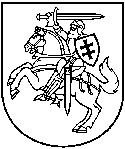 APLINKOS APSAUGOS AGENTŪRATARŠOS INTEGRUOTOS PREVENCIJOS IR KONTROLĖSLEIDIMAS Nr. T-P.4-26/2023[3] [0] [2] [5] [5] [9] [8] [5] [6](Juridinio asmens kodas)Standžių poliizocianurato (PIR) šilumos izoliacinių plokščių gamykla Durpyno g. 32, Šilagalio k., Panevėžio r. sav.(Ūkinės veiklos objekto pavadinimas, adresas, telefonas)UAB „Dominari“Panevėžio aplinkl. 10, Šilagalio k. Panevėžio r. sav., tel. (+370) 45 454 014, info@dominari.lt  (Veiklos vykdytojas, jo adresas, telefono, fakso Nr., elektroninio pašto adresas)Redas Valaitis, tel. (+370) 611 31281, el. p. r.valaitis@pirogrupe.lt(kontaktinio asmens duomenys, telefono, fakso Nr., el. pašto adresas)Leidimą (be priedų) sudaro 39 puslapiaiIšduotas         2023 m. gegužės          d.                          Aplinkos apsaugos agentūrosA.V. Suderinta su Nacionaliniu visuomenės sveikatos centru prie Sveikatos apsaugos ministerijos Panevėžio departamentu 2023-02-09 raštu Nr. (5-11 14.3.12 Mr)2-5922 su papildomomis sąlygomis(derinusios institucijos pavadinimas, suderinimo data)I. BENDROJI DALIS1. Įrenginio pavadinimas, gamybos (projektinis) pajėgumas arba vardinė (nominali) šiluminė galia, vieta (adresas). UAB „Dominari“ teritorija yra Panevėžio r., Panevėžio seniūnijoje, Šilagalio k., Durpyno g. 32, apie 6 km nuo Panevėžio miesto. Ūkinė veikla - Standžių poliizocianurato (PIR) šilumos izoliacinių plokščių gamyba - vykdoma 10,6093 ha ploto žemės sklypo (unikalus Nr. 4400-2833-8372, kad. Nr. 6677/0004 Šilagalio k. v)  vakarinėje dalyje, , kurios plotas 1,9066 ha. Pagrindinė žemės sklypo naudojimo paskirtis – kita. Naudojimo būdas - pramonės ir sandėliavimo objektų teritorijos. Nekilnojamo turto, žemės sklypo ir statinių, registro centrinio duomenų išrašas pateikiamas 3 priede. Žemės sklypo planas pridedamas 2 priede. UAB „Dominari“  objekto veiklos teritoriją iš pietinės pusės riboja Durpyno gatvė, už kurios yra UAB „Dominari“ įmonės pastatas, iš vakarinės pusės Bityno g., iš šiaurinės ir rytinės pusės teka Šermuto upelis. Aplink visą teritoriją vyrauja agrarinis kraštovaizdis, iš visų pusių supa žemės ūkio naudmenų sklypai.Sklypo gretimybėse yra kitų įmonių - artimiausia yra UAB „Dominari“ baldų ir porolono gamyklos pastatas, esantis už 40 m. Apylinkėse taip pat veikia ir kitos „Dominari“ grupės įmonės – UAB „Dominari logistika“ (už maždaug 920 m), UAB „Dominari medis“ (už maždaug 950 m). Už maždaug 300 m P kryptimi yra degalinė Circle K, už maždaug 850 m PR kryptimi yra kita degalinė EMSI. Aplink UAB „Dominari“ nėra gyvenamųjų namų. Artimiausias gyvenamasis pastatas yra už maždaug 760 m R kryptimi, adresu - Durpyno g. 28, Šilagalys, Panevėžio sen., Panevėžio r. sav. Kitas gyvenamasis pastatas yra nutolęs 970 m Š kryptimi (Ryto g. 36, Lepšiai, Panevėžio sen., Panevėžio r. sav.) (12 priedas). Visi kiti ūkinės veiklos vietai artimiausi gyvenamieji namai nutolę daugiau nei 1 km atstumu. Artimiausios švietimo įstaigos – Panevėžio r. Pažagienių mokykla-darželis (Švyturio g. 31, Pažagienių k., Panevėžio r.), nutolęs apie 4260 ŠR kryptimi. Artimiausia sveikatos paslaugų įstaiga – VŠĮ „Integruotų sveikatos paslaugų centras“ (Staniūnų g. 72B-106, Panevėžys), nutolęs maždaug 4990 m ŠR kryptimi. PŪV išsidėstymas artimiausių visuomeninės paskirties teritorijų atžvilgiu pateiktas 11 priede.  Įmonės sklypo dalis (2,1462 ha) patenka į paviršinių vandens telkinių apsaugos zoną. PŪV vieta nepatenka į paviršinių vandens telkinių apsaugos juostas ir zonas, vandenviečių apsaugos zonas 1 pav. UAB „Dominari“ sanitarinės apsaugos zonos ribos sutampa su įmonės sklypo riba. Artimiausios saugomos teritorijos: Krekenavos regioninis parkas ir į jį patenkantis Upytės istorinis draustinis, nuo ūkinės veiklos vietos nutolę apie 6,91 km atstumu PV kryptimi. Įmonės teritorijoje ir gretimybėse nėra nekilnojamų kultūros vertybių. Artimiausia registruota nekilnojamojo kultūros paveldo vertybė – Baltijos kelio panevėžiečių pirmojo ženklo vieta (kodas 33273), esanti už 1,99 km PR kryptimi (žr. 1 priede). UAB „Dominari“ Panevėžio r., Panevėžio seniūnijoje, Šilagalio k., Durpyno g. 32, gamybinės paskirties pastate sumontuota technologinė įranga standžių poliizocianurato (PIR) šilumos izoliacinių plokščių gamybai ir gaminamos PIR šilumos izoliacinės plokštės. Projektinis gamyklos pajėgumas – 250 000 m3/m. Gamyklos darbas vyksta 2 pamainomis. Kiekviena pamaina turi 8 valandų darbo ciklą su 5 dienų darbo savaitę ir 21-22 darbo dienomis per mėnesį. Darbuotojų skaičius – 28. Įrenginio eksploatacijos laikas neterminuotas.1 pav. Ūkinės veiklos vieta vandens telkinių apsaugos zonų ir juostų atžvilgiu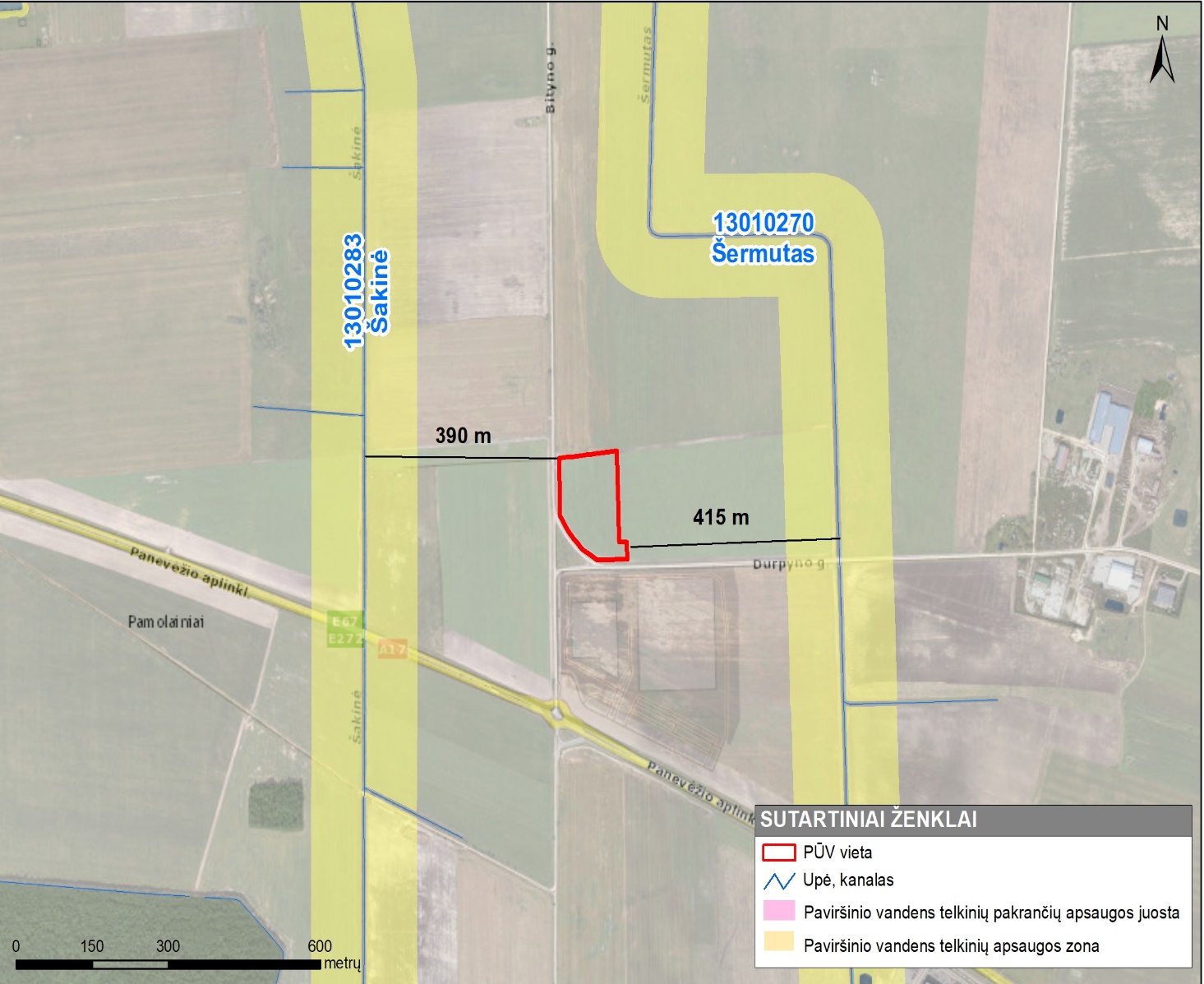 2. Ūkinės veiklos aprašymas.PIR šilumos izoliacinių plokščių gamybai naudojama sudėtinga technologinė linija (sukurta Impiant OMS Spa (Italija), kurią sudaro ši pagrindinė įranga:•	ritinių su danga išvyniojimo įranga;•	automatiniai derinimo įrenginiai;•	pusiau automatinė dangos ritinių sudėjimo sistema;•	termoreguliuojamas liejimo stalas;•	popierinių juostelių išvyniojimo įranga;•	poliolio (1500 litrų) talpykla ir pastatyta poliolio- ciklopentano/izopentano mišinio dozavimo linija;•	izocianato (1500 litrų) talpykla ir pastatytos izocianato dozavimo linijos vartojimo pajėgumai;•	priedų dozavimo linijos su talpyklomis (200 litrų);•	dinaminė maišytuvų grupė;•	savaime išsivalančios maišymo galvutės;•	ciklopentano/izopentano mišinio dozavimo saugos sistema;•	dvigubos juostos konvejeris su šildymo sistema;•	pagrindinio PLC centrinis valdymo kabinetas;•	duomenų rinkimo ir įrašymo kompleksas;•	pjovimo staklės su automatiniais didelės spartos diskiniais pjūklais su ištraukimo ir valymo nuo dulkių sistema, skirta preliminariam kraštų pjovimui, išilginiam pjovimui, išilginiam ir skersiniam kraštų profiliavimui;•	skydinio maitinimo konvejeriai-greitintuvai;•	vertikalus konvejeris plokščių aušinimui ir kaupimui;•	kraštų apdirbimo įranga;•	plokščių perdavimo konvejerių sistema;•	krovimo įranga;•	pilna pakavimo skydų įranga.Daugiasluoksnių plokščių gamybos technologinė schema numato šias pagrindines technologines operacijas:- dangos išvyniojimas (viršuje ir apačioje);- pripildymo mišinio paruošimas;- poliolio mišinio ir gryno ciklopentano/izopentano mišinio dozavimas;- izocianato dozavimas;- priedų dozavimas;- poliolio maišymas su ciklopentanu/izopentanu ir priedais;- konvejerio šildymas;- skersinis plokštės pjovimas;- plokščių aušinimas;- išilginis profiliavimas;- skersinis profiliavimas;- plokščių krovimas;- plokščių pakavimas.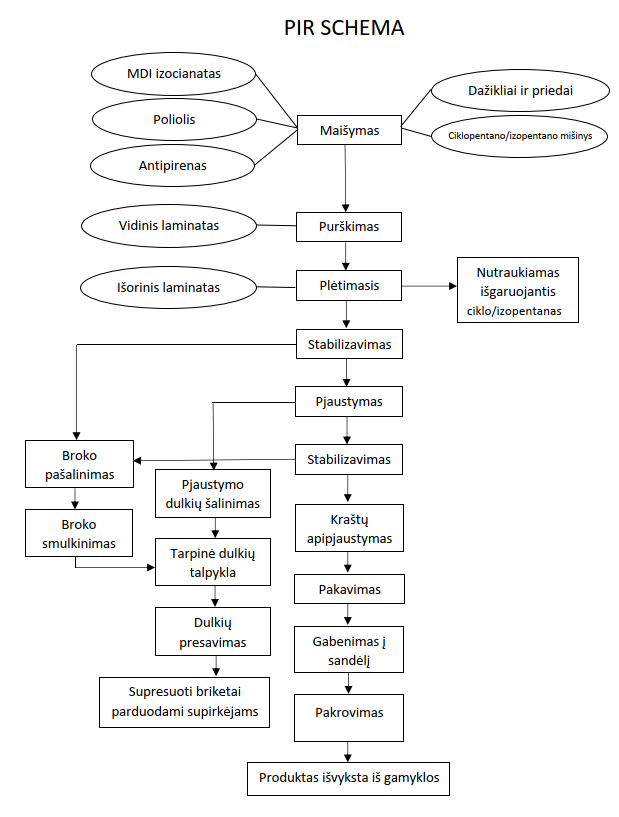 2 pav. Standžių poliizocianurato (PIR) šilumos izoliacinių plokščių  gamybos technologinių procesų schema Poliizocianurato (PIR) putų susidarymas – tai poliizocianurato putų (skysčio su burbuliukais) gavimas. Standžių poliizocianurato putų gavimo procesas įgyvendinamas dviem vienu metu vykstančiomis reakcijomis:1. Izocianato reakcijos su polioliu, dėl kurių susidaro polimeras:             R-N=C=O + R1-CH2-OH	 = 	R-NH-C(О)-O-CH2-R1 + ΔIzocianatas       poliolis		               uretanasReakcijos (D) šiluminis poveikis yra maždaug 24 kcal/mol uretano.2. Izocianato reakcijos su vandeniu išskiriant anglies dioksidą (CO2), kuris padeda suformuoti polimero putas ir suteikti jam porėtą struktūrą:2R-N=C=O + H2O       =           R-NH-C(О)-NH-R + CO2 + Δizocianatas    vanduo 	                 karbamidas       anglies dioksidasŠios reakcijos šiluminis poveikis (D) yra maždaug 47 kcal/mol vandens.Visi priedai įvedami į poliolio srautą ir sumaišomi su juo. Statinio maišytuvo išleidimo angoje, kur priedai iš anksto sumaišomi su polioliu, sumontuotas dinaminis maišymo įrenginys, čia per vamzdžius taip pat tiekiama putojimą skatinanti medžiaga (ciklopentano/izopentano mišinys) ir mažą degumą suteikianti žaliava – antipirenas. Maišymo kamera sudaryta iš plieninio storų sienelių cilindro, išoriškai panašaus į nupjautą piramidę, kurios viršutinėje dalyje suvirinti vamzdžiai priedams tiekti.Bendras proceso temperatūros režimas yra + 70 °С. Poliizocianurato (PIR) putos susidaro iš skysčio, kuris proceso metu tampa klampesnis ir galiausiai sukietėja. Siekiant geriausių rezultatų, putojimo ir sukietėjimo pabaiga vyksta maždaug vienu metu. PIR putojimas daugiasluoksnių plokščių gamybos procese atliekamas dėl anglies dioksido, išsiskiriančio izocianato reakcijos su vandeniu metu, ir putojančio agento - ciklopentano/izopentano mišinio patekimo į reakcijos mišinį. Putojant PIR, dėl katalizatoriaus kalio oktoato patekimo į reakcijos mišinį, proceso pradžioje pirmenybė teikiama pirmajai reakcijai, dėl kurios atsiranda laipsniškas mišinio sutirštėjimas, tada su tam tikru vėlavimu prasideda antroji reakcija, kurios greitį reguliuoja amino katalizatorius, dėl kurio išsiskiria anglies dioksidas bei dalis nesureagavusio amino katalizatoriaus ir atliekamas skystosios reakcijos mišinio dalies prisotinimo išleistomis dujomis procesas, formuojant koloidinę sistemą - dujos/skystis. Didėjant antrosios reakcijos greičiui ir dėl padidėjusio anglies dioksido išsiskyrimo, vykstant kietėjimo procesui, tirpalas yra prisotintas dujomis ir vyksta jo sklaida iš skystosios fazės į anksčiau susidariusius burbuliukus, užsandarintus reakcijos masės viduje, didinant jų dydį ir taip putojant PIR. Siekiant stabilizuoti PIR putų susidarymo procesą ir gauti PIR su tam tikru ląstelių (burbuliukų) dydžiu ir nurodytomis šilumos ir garso izoliacijos savybėmis, reakcijos mišinyje naudojama papildoma putų medžiaga - ciklopentano/izopentano mišinys. Ląstelės (burbuliukai), angliškai vadinamos „cells“, gamybos metu užpildomos ciklopentano/izopentano mišiniu, o nuo susidariusio jų dydžio priklauso plokštės savybės. Putojančios medžiagos pakelia polimero putas. Siekiant išlaikyti optimalią putų būklę ir užtikrinti tam tikro dydžio ląstelių buvimą bei jų uždarumą, reakcijos mišinyje naudojama paviršinio aktyvumo medžiaga - silikonas. Siekiant suteikti gautoms PIR putoms atsparumo ugniai savybes reakcijos mišinyje naudojamas antipirenas - trischlorpropilo fosfatas. Poliizocianuratų gamybos procese poliolo ir poliizocianurato reakcija atliekama aukštesnėje temperatūroje, palyginti su poliuretano gamyboje naudojama temperatūra, taip pat reakcijoje dalyvauja perteklinis izocianato kiekis. Tai leidžia izocianato pertekliui reaguoti su savimi (kuris vadinamas trimerizacija), taip susidaro stiprios kryžminio susieto izocianurato grandinės. Toks susiuvimas yra stipresnis nei įprastos poliuretano jungtys, jas sunkiau sunaikinti, o tai leidžia gauti geresnes medžiagų savybes.Gamybos įrenginių ir ciklopentano/izopentano mišinio talpyklų įrengimo technologinės schemos pateiktos 8 priede.Gamybinio pastato šildymui bei technologiniams poreikiams (preso šildymui) naudojamos gamtinės dujos. Daugiasluoksnių plokščių gamybos pagrindiniai komponentai polioliai ir difenilmetandiizocianatas putinimo agentas ciklopentano/izopentano mišinys ir priedai. PIR gamybos proceso metu susidaro pavojingos ir nepavojingos atliekos. Susidariusios atliekos atiduodamos atliekų tvarkymo įmonėms teisės aktų nustatyta tvarka.Pradedant vykdyti veiklą bendrovėje įdiegtos priemonės galimoms avarijoms bei ekstremalioms situacijoms išvengti ar sušvelninti ir jų padariniams likviduoti. Numatytos prevencinės avarijų išvengimo priemonės: rezervinės talpyklos, kurios bus panaudojamos avarijos ar remonto atveju prakiurus vienai iš pagrindinių talpyklų; sumontuotos sklendės vamzdynuose prieš ir po paviršinių nuotekų rezervuarų; pravestas tinkamas darbuotojų mokymas, atliekamas savalaikis instruktavimas, papildomų instrukcijų ruošimas ir koregavimas; tinkamų asmens apsaugos priemonių išdavimas; parengti evakuacijos planai iš pastatų ir teritorijos; parengta pranešimo apie avariją schema; parengtos pranešimo savivaldybei ir atsakingai institucijai instrukcijos; įrengta hidroizoliacinė danga cheminių medžiagų saugojimo vietose. Cheminių medžiagų saugojimo patalpoje ir autocisternų išpylimo aikštelėje įrengti konteineriai su sorbentais. UAB „Dominari“ aplinkos monitoringo programa, parengta pagal Ūkio subjektų aplinkos monitoringo nuostatus, patvirtintus aplinkos ministro 2009 m. rugsėjo 16 d. įsakymu Nr. D1-546 pateikta 14 priede. 3. Veiklos rūšys, kurioms išduodamas leidimas1 lentelė. Įrenginyje planuojama vykdyti ir (ar) vykdoma ūkinė veikla4. Veiklos rūšys, kurioms priskirta šiltnamio dujas išmetanti ūkinė veikla, įrenginio gamybos (projektinis) pajėgumas. Šiltnamio dujos neišmetamos. 5. Informacija apie įdiegtą vadybos sistemą.Įmonėje aplinkos apsaugos vadybos sistema nėra įdiegta.6. Asmenų atsakomybė pagal pateiktą deklaraciją.Už aplinkos apsaugą įmonėje atsakinga aplinkosaugos specialistė Rytė Milutytė -Rudienė. UAB „Dominari“ ūkinės veiklos PIR šilumos izoliacinių plokščių gamybai – nėra parengta specifinio GPGB informacinio dokumento, todėl palyginimas atliktas su bendraisiais GPGB polimerų gamybai („Informacinio dokumento apie GPGB polimerų gamyboje anotacija” parengta pagal “European Commission. Reference Document on Best Available Techniques in the Production of Polymers. August 2007”), 4 lentelė. Taip pat veikla įvertinta pagal horizontaliuosius GPGB, t. y. PŪV palyginimas su „Informacinis dokumentas apie GPGB būdus vykstant teršalų išmetimui iš saugojimo vietų“, 2006 m. (Reference Document on Best Available Techniques from Emissions from storage, July, 2006.).2 lentelė. Įrenginio atitikties GPGB palyginamasis įvertinimasĮrenginio atitikimo GPGB teršalų išmetimui iš saugojimo vietų palyginamasis įvertinimas3 lentelė. Aplinkosaugos veiksmų planasĮmonė dirba pagal geriausiai prieinamą technologiją ir atitinka jai keliamas reikalavimus, todėl aplinkosaugos veiksmų planas nerengiamas.7. Vandens išgavimas.Leidimo 7 priede pateiktas įmonės vandentiekio ir nuotekų tinklų planas, kuriame nurodyti vandentiekio tinklai. Vandenį įmonei tiekia UAB „Aukštaitijos vandenys“. Sutartis pateikiama 6 priede. Įmonėje bendras metinis vandens poreikis 1784,5 m3. Vandens apskaita vykdoma vandens skaitikliais.4 lentelė. Duomenys apie paviršinį vandens telkinį, iš kurio leidžiama išgauti vandenį, vandens išgavimo vietą ir leidžiamą išgauti vandens kiekįIš paviršinio vandens telkinio vandens išgauti nenumatoma, todėl 4 lentelė nepildoma.5 lentelė. Duomenys apie leidžiamą išgauti požeminio vandens kiekįPožeminio vandens vandenvietės naudoti nenumatoma, todėl 5 lentelė nepildoma.8. Tarša į aplinkos orą.6 lentelė. Leidžiami išmesti į aplinkos orą teršalai ir jų kiekis7 lentelė. Leidžiama tarša į aplinkos orą* Išmetamų teršalų iš kurą deginančių įrenginių normos LAND 43-2013, patvirtintos Lietuvos Respublikos aplinkos ministro 2013 m. balandžio 10 d. įsakymu Nr. D1-244. „2. Normos taikomos kurą deginantiems įrenginiams, kurių vardinė (nominali) šiluminė galia lygi arba didesnė kaip 0,12 MW“.Aplinkos oro teršalų valymo įrenginiai ir taršos prevencijos priemonėsAtsižvelgiant į tai, kad atlikus išmetamų aplinkos oro teršalų sklaidos modeliavimą ribinių aplinkos oro užterštumo verčių viršijimo už įmonės sklypo ribos nenustatyta, aplinkos oro taršos mažinimo priemonės esant nepalankioms teršalų išsisklaidymo sąlygoms nenumatomos.Įmonėje į aplinkos orą išmetamų teršalų valymo įrenginiai nenumatyti.8 lentelė. Leidžiama tarša į aplinkos orą esant neįprastoms (neatitiktinėms) veiklos sąlygomsNeatiktinių teršalų  išmetimų į aplinkos orą gamybos stabdymo/paleidimo/remonto metu nėra ir neplanuojama, todėl 8 lentelė nepildoma.9. Šiltnamio efektą sukeliančios dujos (ŠESD).Vykdant ūkinę veiklą nebus vykdomos veiklos nurodytos Lietuvos Respublikos klimato kaitos valdymo finansinių instrumentų įstatymo 1 priede, skyrius nepildomas.9 lentelė. Veiklos rūšys ir šaltiniai, iš kurių į atmosferą išmetamos ŠESD, nurodytos Lietuvos Respublikos klimato kaitos valdymo finansinių instrumentų įstatymo 1 priede.Vykdant ūkinę veiklą nebus vykdomos veiklos nurodytos Lietuvos Respublikos klimato kaitos valdymo finansinių instrumentų įstatymo 1 priede, todėl 9 lentelė nepildoma.10. Teršalų išleidimas su nuotekomis į aplinką ir (arba) kanalizacijos tinklus.Paviršinės nuotekosPaviršinės nuotekos nuo pastato stogo (108,6 l/s), kartu su nuotekomis nuo kietų dangų (17,1 l/s) nuvedamos į esamą melioracijos griovį ir išleidžiamos į Šermuto upelį per išleidimo žiotis Nr. 1. Paviršinių nuotekų surinkimui nuo teritorijos yra įrengti gelžbetoniniai šulinėliai. Prie įvažiavimų įrengti paviršinių nuotekų surinkimo latakai. Paviršinės nuotekos (nuo gamyklos stogo ir nuo kietų dangų) nuvedamos į esamą melioracijos griovį ir išleidžiamos į Šermuto upelį per išleidimo žiotis Nr. 1. Bendras apskaičiuotas maksimalus paviršinių nuotekų kiekis nuo dangų yra 125,7 l/s arba 689,1 m3/d, 4863,4 m3/metus.Gamybinės ir buitinės nuotekosGamybos procese nuotekų nesusidaro, reakcijos metu vanduo sunaudojamas, todėl veiklos metu susidaro buitinės ir paviršinės nuotekos.10 lentelė. Leidžiama nuotekų priimtuvo apkrova* Buitinių nuotekų kiekis pagal sutartį su UAB „Aukštaitijos vandenys“ neribojamas (numatomas 4,8 m3/d).** Teršalo koncentracija nurodyta sutartyje su UAB „Aukštaitijos vandenys“.*** Nevalytos paviršinės nuotekos nuo pastatų stogų ir kietųjų dangų (švarios teritorijos) išleidžiamos be apskaitos (numatomas maksimalus nuotekų kiekis 689,1 m3/d).11 lentelė. Į gamtinę aplinką leidžiamų išleisti nuotekų užterštumasReikšmingo neigiamo poveikio aplinkai išvengimo, sumažinimo ir kompensavimo priemonės, nesant tokio poreikio nenumatomos.Buities nuotekos apskaitomos pagal geriamojo vandens sąnaudas atėmus vandenį, sunaudotą laistymui. Paviršinių nuotekų kiekis apskaičiuojamas įvertinant kritulių kiekį, teritorijos, nuo kurios jos surenkamos, plotą ir dangas.11. Dirvožemio apsauga. Reikalavimai, kuriais siekiama užkirsti kelią teršalų išleidimui į dirvožemį. Dirvožemiui ir gruntinių vandenų monitoringas nevykdomas. Dirvožemio ir žemės gelmių užterštumas neplanuojamas. 12. Atliekų susidarymas, naudojimas ir (ar) šalinimas.PIR šilumos izoliacinių plokščių gamybos metu susidaro arba gali susidaryti pavojingos ir nepavojingos atliekos. Gamybos metu, įrenginių eksploatacijos/aptarnavimo metu susidarys nedidelis kiekis gamybinių atliekų (gamybos atraižos, cheminėmis medžiagomis užteršta tara, plastikas, popierius, kartonas, buities ir pan. atliekos). Atliekos renkamos į konteinerius ar kitokią tarą, kaupiamos iki atitinkamo kiekio ir perduodamos atliekų tvarkytojams, kurie turi teisę tvarkyti tokias atliekas ir yra registruoti Atliekų tvarkytojų valstybės registre, teisės aktų nustatyta tvarka. Atliekos turi būti identifikuojamos susidarymo vietoje ir tvarkomos teisės aktų nustatyta tvarka. Susidarymo vietoje atliekos laikomos ne ilgiau 6 mėn. (pavojingos) ir ne ilgiau 12 mėn. (nepavojingos). Atliekų apskaita vykdoma GPAIS sistemoje vadovaujantis teisės aktų nustatytais reikalavimais.PIR šilumos izoliacinių plokščių liejimo linijos plovimo skysčiai, kurie susidaro plaunant maišyklę, žarnas jungiančias maišyklę su loviu ir lovį. Plovimo skysčius sudaro cheminių medžiagų likučiai, numatomas atliekos kodas 07 02 03*. Praplovimo skysčiai sandėliuojami metalinėse sandariai uždaromose statinėse po 200 kg, po dvi-keturias statines ant paletės cheminių medžiagų sandėliavimo patalpoje. Preliminarus kiekis apie 1 t/metus. Poliizocianurato šilumos izoliacinė plokštė iš viršaus ir apačios yra padengta aliuminio folija. Formuojant viršutinį ir apatinį poliizocianurato šilumos izoliacinės plokštės sluoksnius susidaro aliuminio folijos atliekos numatomas atliekos kodas 12 01 04. Gamybos ir gamybos priežiūros metu gali susidaryti filtrai, užterštos šluostės ir pan., numatomas atliekos kodas - 15 02 02*.  Žaliavų, naudojamų gamyboje pakuotės atliekos, numatomi atliekų kodai: 15 01 01, 15 01 02, 15 01 03, 15 01 10*, 15 01 11*. Galimi ir kiti pakuočių ar atliekų sąrašo 15 skyriaus kodai, atsižvelgiant į faktinę situaciją. PIR šilumos izoliacinių plokščių gamybos ir apdirbimo metu susidaro PIR drožlės (apie 2 proc. produkcijos). PIR drožlės gali būti realizuojamos rinkoje (statybinių medžiagų gamintojams, kaip užpildomoji medžiaga) arba perduodamos atliekų tvarkytojams, kaip atliekos. Numatomas atliekų kodas – 12 01 05.  Gamybos proceso metu susidaro PIR drožlės, vadovaujantis Gamybos liekanų priskyrimo prie šalutinių produktų tvarkos aprašu (Žin., 2012, Nr. 11-485), gali būti laikomos šalutiniais produktais. Per metus susidaro apie 200 t tokių drožlių (šalutinių produktų). GPGB atžvilgiu tokie sprendimai yra prioritetiniai, vertinant kaip atliekų susidarymo prevencijos priemones. Gamybos liekanų priskyrimo prie šalutinių produktų tvarkos aprašo (Žin., 2012, Nr. 11-485) nurodytų sąlygų neatitinkančios gamybos liekanos, bet atitinkančios Atliekų tvarkymo įstatyme pateiktą atliekų sąvoką, laikomos atliekomis ir turi būti tvarkomos vadovaujantis atliekų tvarkymą reglamentuojančiais teisės aktais (todėl 23 lentelėje numatytas atliekų kodas 12 01 05). Už gamybos liekanų priskyrimą prie šalutinių produktų ar atliekų atsakinga pati įmonė/veiklos vykdytojas.Susidarančios atliekos12.1. Nepavojingųjų atliekų apdorojimas (naudojimas ar šalinimas, įskaitant paruošimą naudoti ar šalinti) ir laikymas:         12 lentelė. Leidžiamos naudoti nepavojingosios atliekos.Įmonėje atliekos naudojamos nebus, todėl lentelė nepildoma.13 lentelė. Leidžiamos šalinti nepavojingosios atliekosŠalinti nepavojingųjų atliekų nenumatoma, lentelė nepildoma 14 lentelė. Leidžiamos paruošti naudoti ir (ar) šalinti nepavojingosios atliekos	   Nepavojingųjų atliekų paruošimas naudoti ar šalinti nenumatomas, lentelė nepildoma.15 lentelė. Leidžiamas laikyti nepavojingųjų atliekų kiekisĮmonėje nepavojingųjų atliekų laikyti ilgiau nei 1 m. nenumatoma, todėl lentelė nepildoma.16 lentelė. Didžiausias leidžiamas laikyti nepavojingųjų atliekų kiekis jų susidarymo vietoje iki surinkimo (S8).Įmonėje nepavojingųjų atliekų laikyti ilgiau nei 1 m. nenumatoma, todėl lentelė nepildoma.12.2. Pavojingųjų atliekų apdorojimas (naudojimas ar šalinimas, įskaitant paruošimą naudoti ar šalinti) ir laikymas:17 lentelė. Leidžiamos naudoti pavojingosios atliekos.Naudoti pavojingųjų atliekų nenumatoma, lentelė nepildoma 18 lentelė. Leidžiamos šalinti pavojingosios atliekosPavojingųjų atliekų šalinti nenumatoma, lentelė nepildoma. 19 lentelė. Leidžiamos paruošti naudoti ir (ar) šalinti pavojingosios atliekos.	  Pavojingųjų atliekų paruošimas naudoti ar šalinti nenumatomas, lentelė nepildoma.20 lentelė. Didžiausias leidžiamas laikyti pavojingųjų atliekų kiekisObjekte atliekų laikyti ilgiau nei 6 mėn. nenumatoma, todėl lentelė nepildoma.21 lentelė. Didžiausias leidžiamas laikyti pavojingųjų atliekų kiekis jų susidarymo vietoje iki surinkimo (S8).Objekte atliekų laikyti ilgiau nei 6 mėn. nenumatoma, todėl lentelė nepildoma.13. Sąlygos pagal Atliekų deginimo aplinkosauginių reikalavimų, patvirtintų Lietuvos Respublikos aplinkos ministro 2002 m. gruodžio 31 d. įsakymu Nr. 699 „Dėl Atliekų deginimo aplinkosauginių reikalavimų patvirtinimo“, 8, 81 punktuose nurodytą informaciją.Ši dalis nepildoma, nes vykdomos ūkinės veiklos metu  atliekų deginimas nevykdomas.14. Sąlygos pagal Atliekų sąvartynų įrengimo, eksploatavimo, uždarymo ir priežiūros po uždarymo taisyklių, patvirtintų Lietuvos Respublikos aplinkos ministro 2000 m. spalio 18 d. įsakymu Nr. 444 „Dėl Atliekų sąvartynų įrengimo, eksploatavimo, uždarymo ir priežiūros po uždarymo taisyklių patvirtinimo“, 50, 51 ir 52 punktų reikalavimus.Ši dalis nepildoma, nes ūkinės veiklos metu sąvartynas nėra eksploatuojamas.  15. Atliekų stebėsenos priemonės.Atliekų stebėsena turi būti vykdoma laikantis teisės aktų reikalavimų, nustatančių atliekų susidarymą, perdavimą atliekų tvarkytojams. 16. Reikalavimai ūkio subjektų aplinkos monitoringui (stebėsenai), ūkio subjekto monitoringo programai vykdyti. Ūkio subjektų aplinkos monitoringas turi būti vykdomas pagal Ūkio subjektų aplinkos monitoringo nuostatų, patvirtintų Lietuvos Respublikos aplinkos ministro 2009 m. rugsėjo 16 d. įsakymu Nr. D1-546 „Dėl ūkio subjektų aplinkos monitoringo nuostatų patvirtinimo“ reikalavimus parengtą ir nustatyta tvarka suderintą ūkio subjektų aplinkos monitoringo programą.Aplinkos monitoringo ataskaita parengiama vadovaujantis šių Nuostatų 4 priedu. Aplinkos monitoringo ataskaitoje pateikiami praėjusių kalendorinių metų taršos šaltinių išmetamų/išleidžiamų teršalų monitoringo duomenų analizė bei išvados apie ūkio subjekto veiklos poveikį aplinkai. Aplinkos monitoringo ataskaita turi būti pateikiama Aplinkos apsaugos agentūrai kasmet, ne vėliau kaip iki einamųjų metų kovo 1 d., per IS „AIVIKS“, įteikiant ataskaitą ir jos skaitmeninę kopiją tiesiogiai, arba siunčiant paštu, elektroniniu paštu ar kitomis elektroninių ryšių priemonėmis17. Reikalavimai triukšmui valdyti, triukšmo mažinimo priemonės. Triukšmo sklaidos vertinimas atliktas remiantis UAB „Sweco Lietuva“ 2022 m parengta „Standžių poliizocianurato (PIR) šilumos izoliacinių plokščių gamyba Durpyno g. 32, Šilagalio k., Panevėžio r. sav. poveikio aplinkai vertinimo ataskaita“ (Aplinkos apsaugos agentūros sprendimas Nr. A4E-13093, 2022-11-25). Ištrauka su triukšmo sklaidos vertinimo tekstine ir grafine dalimi yra pateikta Paraiškos 5 priede.Pažymėtina, kad poveikio aplinkai vertinime rengtame akustinio triukšmo vertinime artimiausia gyvenamoji aplinka buvo priimta adresu Durpyno g. 28, Šilagalys, nutolusi apie 0,76 km rytų kryptimi (2 priedas).Vertintos šios sąlyginės triukšmo šaltinių grupės:Planuojami stacionarūs triukšmo šaltiniai (įskaitant automobilių stovėjimo aikšteles ir mobilius triukšmo šaltinius PŪV teritorijos viduje);Planuojami transporto priemonių srautai;Esami transporto priemonių srautai.Įmonėje kaip dominuojantys stacionarūs triukšmo šaltiniai yra  stoginiai ventiliatoriai ir kondicionieriaus išoriniai blokai.UAB „Dominari“ ūkinėje veikloje vertinti stacionarūs triukšmo šaltiniai:Oro šalinimo ventiliatorius OŠ-1 (52 dB (A));Oro šalinimo ventiliatorius OŠ-2 (55 dB (A));Oro šalinimo ventiliatorius OŠ-3 (54 dB (A));Oro šalinimo ventiliatorius OŠ-4 (54 dB (A));Oro šalinimo ventiliatorius OŠ-6 (55 dB (A));Oro šalinimo ventiliatorius OŠ-7 (74 dB (A));    Oro šalinimo ventiliatorius OŠ-8 (75 dB (A));Oro šalinimo ventiliatorius OŠ-9 (80 dB (A));Oro šalinimo ventiliatorius OŠ-10 (80 dB (A));Oro šildymo vėdinimo įrenginys OŠV-3 (68,6 dB (A));Kondicionieriaus lauko blokas K1 (70 dB (A));Kondicionieriaus lauko blokas K2 (68 dB (A));Kondicionieriaus lauko blokas K3 (68 dB (A)).Didžiausi leidžiami triukšmo ribiniai dydžiai nustatyti Lietuvos higienos normoje HN 33:2011 „Triukšmo ribiniai dydžiai   gyvenamuosiuose ir visuomeninės paskirties pastatuose bei jų aplinkoje“Triukšmo sklaidos modeliavimui priimti parametraiPagal apskaičiuotus ir įvestus parametrus buvo sudarytas PŪV teritorijos triukšmo žemėlapis. PŪV atveju taikytas 2,0 m triukšmo įvertinimo aukštis su 5 dBA žingsniu ir 2 x 2 m gardele. Skaičiuojant triukšmo sklaidą buvo priimtos šios sąlygos:•	žemės paviršiaus sugertis;•	oro temperatūra ir santykinis drėgnumas;•	pavėjinės sąlygos, kai vėjas pučia nuo triukšmo šaltinio link artimiausių vertinamų objektų (gyvenamųjų namų, visuomeninės paskirties objektų).Planuojamų stacionarių (įskaitant automobilių stovėjimo aikšteles ir mobilius triukšmo šaltinius PŪV teritorijos viduje) triukšmo šaltinių keliamas triukšmasVertinimu nustatyta, kad planuojamų stacionarių triukšmo šaltinių sukeliamas ekvivalentinis triukšmo lygis neviršys didžiausių leidžiamų triukšmo ribinių dydžių nei už PŪV teritorijos, nei už sklypo ribų pagal dienos (Ldiena), vakaro (Lvakaras) ir nakties (Lnaktis) triukšmo rodiklius gyvenamuosiuose ir visuomeniniuose pastatuose bei jų aplinkoje pagal HN 33:2011 (27.2 ir 27.3 lentelė).Ekvivalentinis triukšmo lygis ties PŪV ribomis Ekvivalentinis triukšmo lygis ties žemės sklypo ribomis Dėl didelio atstumo iki artimiausių gyvenamųjų pastatų (nuo 760 m): Durpyno g. 28, Šilagalys; Pamolainių g. 126, Molainiai; Pamolainių g. 150, Molainiai; Ryto g. 2, Lepšiai; Ryto g. 36, Lepšiai PŪV sąlygojamas ekvivalentinis triukšmas jų gyvenamojoje aplinkoje pagal visus (dienos, vakaro, nakties) triukšmo rodiklius sudarys mažiau nei 30 dBA. Vertinti gyvenamieji pastatai bei jų aplinka į viršnorminio triukšmo zoną nepatenka.Akustinio triukšmo sklaidos modeliavimo rezultatų aprašomoji dalis ir schemos pateiktos 5 priede.Triukšmo modeliavimo išvados:atlikus PŪV akustinio triukšmo sklaidos modeliavimą nustatyta, kad ekvivalentinis triukšmo lygis neviršys didžiausių leidžiamų triukšmo ribinių dydžių už ūkinės veiklos vietos ir žemės sklypo ribų (vertinant stacionarių, įskaitant automobilių stovėjimo aikšteles ir mobilius triukšmo šaltinius PŪV teritorijos viduje, šaltinių triukšmą) pagal HN 33:2011. Vertinimu nustatyta, kad dėl ūkinės veiklos atsirasiantis transporto priemonių srautų prieaugis esamo triukšmo lygio neįtakos, suminių (esamų + planuojamų) ūkinės veiklos transporto srautų (sunkiasvorių ir lengvųjų automobilių) sukeliamas triukšmo lygis neviršys didžiausių leidžiamų triukšmo ribinių dydžių (vertinant transporto sukeliamą triukšmą) pagal HN 33:2011.Triukšmo mažinimo priemonės.Darbuotojai naudoja individualias apsaugos priemones nuo triukšmo pagal darbų saugos reikalavimus. Technologinė įranga turi visus sertifikatus bei atitinka visus triukšmo lygio standartus.18. Įrenginio eksploatavimo laiko ribojimas.Įrenginio eksploatavimo laiko ribojimas nenustatytas.19. Sąlygos kvapams sumažintiĮmonės veiklos metu į aplinkos orą gali būti išmetami aplinkos oro teršalai, kuriems yra nustatytos kvapo slenkstinės vertės. Kvapų valdymo metodinėse rekomendacijose pateiktos kvapo slenkstinės vertės ppm, naudojant formulę (2.1) perskaičiuotos į mg/m3 (29.1 lentelė):		(2.1)Kur KSVmg/m3 - medžiagos kvapo slenksčio vertė mg/m3;KSVppm - medžiagos kvapo slenksčio vertė ppm;M - medžiagos molinė masė;Aplinkos oro teršalų kvapo slenkstinės vertėsKvapų sklaidos modeliavimasKvapo sklaidos modeliavimas atliktas kompiuterinių programų paketu „ISC-AERMOD View”. Grafinis kvapo sklaidos modeliavimo rezultatas pateiktas 10 priedeDuomenys kvapų sklaidai modeliuotiKvapo sklaidos modeliavimo įvesties parametrai. Pagal a.t.š. išmetamų teršalų kiekius (11 lentelė) ir aplinkos oro teršalų kvapo slenkstinės vertės (29.1 lentelė) apskaičiuotas kiekvieno taršos šaltinio išmetamų kvapų kiekis OUE, naudojant formulę:Kur,E - kvapų kiekis E (OUE/s);Cmedž – maksimali teršalo koncentracija mg/Nm3;KSV - medžiagos kvapo slenksčio vertė mg/m3;V – tūrio debitas Nm3/s.Stacionarių kvapų šaltinių duomenys1 Kvapo emisijos rodiklio apibrėžimas pateiktas Kvapų kontrolės gyvenamosios aplinkos ore taisyklėse, patvirtintose Lietuvos Respublikos sveikatos apsaugos ministro 2010 m. spalio 4 d. įsakymu Nr. V-885 „Dėl Lietuvos higienos normos HN 121:2010 „Kvapo koncentracijos ribinė vertė gyvenamosios aplinkos ore“ ir Kvapų kontrolės gyvenamosios aplinkos ore taisyklių patvirtinimo“.Atlikus objekto išmetamų kvapų sklaidos aplinkos ore matematinį modeliavimą, nustatyta, kad ūkinės veiklos išmetamų kvapų maksimali koncentracija neviršys Lietuvos higienos normos HN 121:2010 „Kvapo koncentracijos ribinė vertė gyvenamosios aplinkos ore“ reglamentuojamų kvapo koncentracijos ribinių verčių (8 OUE/m3; nuo 2024 m. sausio 1 d. - 5 OUE/m3): didžiausia 1 valandos vidurkinio laiko intervalo kvapo koncentracija 0,01 OUE/m3) sudarė 0,11 % šiuo metu galiojančios ribinės vertės gyvenamajai aplinkai (arba 0,2 % nuo 2024 m. sausio 1 d. įsigaliosiančios ribinės vertės gyvenamajai aplinkai). Ties ūkinės veiklos žemės sklypo riba didžiausia 1 valandos kvapo koncentracija buvo 0,0083 OUE/m3 arba 0,1 % šiuo metu galiojančios ribinės vertės gyvenamajai aplinkai (arba 0,17 % nuo 2024 m. sausio 1 d. įsigaliosiančios ribinės vertės gyvenamajai aplinkai).Kvapų sklidimo iš įrenginių mažinimo priemonės, atsižvelgiant į ES GPGB informaciniuose dokumentuose pateiktas rekomendacijas kvapams mažinti.Kvapų valdymo (mažinimo) priemonės, jų efektyvumo rodikliaiKvapų valdymo (mažinimo) priemonių efektyvumas prie artimiausių jautrių receptorių20. Kitos leidimo sąlygos ir reikalavimai pagal Taisyklių 65 punktą.Įrenginio teritorija, įskaitant atliekų laikymui skirtas vietas, privalo būti tvarkoma ir prižiūrima taip, kad būtų išvengta neteisėto ir atsitiktinio dirvožemio, paviršinio ir požeminio vandens užteršimo bet kokiais teršalais.Veiklos vykdytojas privalo vykdyti aplinkos monitoringą pagal patvirtintas ir reguliariai atnaujinamas (keičiamas) monitoringo programas. Visi vykdomo aplinkos monitoringo taškai  turi būti saugiai įrengti, pažymėti ir saugojami nuo atsitiktinio jų sunaikinimo.Visi monitoringo (stebėsenos) rezultatai turi būti registruojami, apdorojami ir atitinkamai pateikiami, kad kompetentinga kontroliuojanti institucija galėtų patikrinti, ar laikomasi leidime nurodytų eksploatacijos sąlygų ir išmetamų teršalų ribinių verčių. Veiklos vykdytojas privalo pranešti Aplinkos apsaugos agentūrai ir Aplinkos apsaugos departamentui prie Aplinkos ministerijos (toliau – Departamentas) apie bet kokius planuojamus įrenginio pobūdžio arba veikimo pasikeitimus ar išplėtimą, kuris gali daryti neigiamą poveikį aplinkai. Veiklos vykdytojas privalo pranešti Departamentui apie pažeistas šio leidimo sąlygas, didelį poveikį aplinkai turintį incidentą arba avariją ir nedelsiant imtis priemonių apriboti poveikį aplinkai ir žmonėms ir užkirsti kelią galimiems incidentams ir avarijoms ateityje.Siekiant slopinti triukšmą sklindantį į išorę nuo technologinės linijos įrenginių, gamyklos pastato išorės sienos turi būti pagamintos iš daugiasluoksnių panelių, kurių garso izoliavimo rodiklis Rw siekia apie 30 dB(A).Suminis technologinės linijos įrenginių sukuriamas triukšmas pastato viduje neturi būti didesnis nei 85 dB(A). Tuo atveju, jei įrangos tenkinančios užduotas garso sąlygas nebūtų, arba tų sąlygų nebūtų įmanoma užtikrinti dėl kitų priežasčių, privalo būti numatomos papildomos kompensacinės priemonės, kad neviršytų Agentūros  2022-11-25 sprendimo Nr.  (30-1)-A4E-13093 „Dėl standžių poliizocianurato (pir) šilumos izoliacinių plokščių gamybos Durpyno g. 32, Šilgalio k., Panevėžio r. sav. poveikio aplinkai“ 6.2  papunktyje  ir šio taršos integruotos prevencijos ir kontrolės leidimo (toliau - TIPK leidimas) 17 punkte nurodytų verčių.Turi būti įdiegtos prevencinės avarijų išvengimo priemonės: a) rezervinės talpyklos, kurios būtų panaudojamos avarijos ar remonto atveju prakiurus vienai iš pagrindinių talpyklų; b) sumontuotos sklendės vamzdynuose prieš ir po paviršinių nuotekų rezervuarų; c) hidroizoliacinės dangos įrengimas cheminių medžiagų saugojimo vietose; d) cheminių medžiagų saugojimo patalpoje ir autocisternų išpylimo aikštelėje įrengti konteineriai su sorbentais. Priešgaisrinės apsaugos ir gelbėjimo departamentas prie Vidaus reikalų ministerijos, pagal kompetenciją atsakingas už gaisrinę ir civilinę saugą, vertina ir prižiūri numatytų prevencinių avarijų išvengimo priemonių įgyvendinimą.Vadovaujantis Išmetamų teršalų iš kurą deginančių įrenginių normų 15 punktu „Iš kurą deginančių įrenginių, kurių nominali šiluminė galia 0,12 MW ir didesnė, bet nesiekia 1 MW, kuriuose kurui naudojamas dujinis kuras“ ir Ūkio subjekto aplinkos monitoringo programos 2.3 lentelės „Taršos šaltinių išmetamų į aplinkos orą teršalų monitoringo planas“ informacija,  išmetamų į aplinkos orą teršalų ribinės vertės laikymasis turi būti patikrintas ne rečiau kaip vieną kartą per penkerius metus. Tikrinimas turi būti atliekamas šildymo sezono laikotarpiu.“. Šis punktas taikytinas a.t.š. 005 ir 006. Pirmasis patikrinimas turi būti atliktas pradėjus ūkinę veiklą, t. y. pirmojo šildymo sezono metu ir vėliau ne rečiau kaip kas penkerius metus skaičiuojant nuo pirmos patikros.Įmonė, pradėjusi vykdyti ūkinę veiklą, trijų mėnesių laikotarpyje, turi įsivertinti ar taršos šaltiniai Nr. 007, 008, 009, 010 išmeta į aplinką specifinį kvapą, kurį būtų galima sieti su vykdoma ūkine veikla. Jei minėti taršos šaltiniai išmeta kvapus, kvapų šaltiniuose turi būti atlikti laboratoriniai tyrimai kvapo koncentracijai nustatyti (oro mėginiai kvapo koncentracijai nustatyti paimami ir kvapo koncentracijos laboratoriniai tyrimai turi būti atliekami akredituotu metodu, pagal Lietuvos standarto LST EN 13725:2004+AC:2006 „Oro kokybė. Kvapo koncentracijos nustatymas dinamine olfaktometrija“ reikalavimus) ir atliktas kvapų koncentracijos modeliavimas. Modeliavimo rezultatai turi būti pateikti Nacionalinio visuomenės sveikatos centro prie Sveikatos apsaugos ministerijos Panevėžio departamentui. Įmonės sukeliami kvapai aplinkoje, nurodytoje HN 121:2010 1 punkte, neturi viršyti 8 OUE/m3 vertės (nuo 2024-01-01 - 5 OUE/m3 vertės).Veiklos vykdytojas prieš objekto eksploataciją ir ūkinės veiklos vykdymo pradžią privalo įgyvendinti priemones (techninius, technologinius reikalavimus, kitas numatytas neigiamo poveikio aplinkai  mažinimo priemonės, tame tarpe ir būtinos dokumentacijos parengimą) nurodytas šios TIPK leidimo 20 dalies 1, 3, 7, 9 punktuose bei atitikti kitas Lietuvos Respublikos aplinkos apsaugos įstatymo 19 straipsnio pirmoje dalyje nurodytas sąlygas.Nacionalinis visuomenės sveikatos centras prie Sveikatos apsaugos ministerijos, vykdydamas Lietuvos Respublikos visuomenės sveikatos priežiūros įstatymo ir Lietuvos Respublikos triukšmo valdymo įstatymo jam priskirtas funkcijas triukšmo ir kvapų valdymo srityje nustato triukšmo ar kvapų valdymo sąlygas, prižiūri kaip laikomasi nustatytų triukšmo arba kvapų normų nustatytų šio TIPK leidimo 20 dalies 7, 8 ir 11 punktuose. TARŠOS INTEGRUOTOS PREVENCIJOS IR KONTROLĖS LEIDIMO NR. T-P.4-26/2023 PRIEDAI1. UAB „Dominari“ (toliau – bendrovė) paraiška 2022-11-28 Nr. V1-1273-22 TIPK leidimui gauti, 38 lapai be priedų.2. Susirašinėjimai su veiklos vykdytoju ir kitomis institucijomis: 2.1. Aplinkos apsaugos agentūros (toliau – AAA) 2022-12-08 raštas Nr. (30-1)-A4E-13672 Nacionaliniam visuomenės sveikatos centrui prie Sveikatos ministerijos (toliau NVSC), 2 lapai.2.2. AAA 2022-12-08 raštas Nr. (30-1)-A4E-13671 Aplinkos apsaugos departamentui prie Aplinkos ministerijos (toliau – AAD), 2 lapai.2.3. AAA 2022-12-08 raštas Nr. (30-1)-A4E-13670 Panevėžio rajono savivaldybės administracijai (toliau – Panevėžio raj., sav., admin.), 3 lapai.2.4. AAA 2022-12-09 raštas Nr. (30-1)-A4E-13703 skelbimas viešinti informaciją dienraštyje „Lietuvos rytas“, 2 lapai.2.5. AAD 2022-12-20 raštas Nr. AD5-24662 „Dėl UAB „Dominari“ standžių poliizocianurato šilumos izoliacinių plokščių gamyklos paraiškos TIPK leidimui gauti“, 2 lapai.2.6. NVSC 2022-12-15 raštas Nr. (5-11 14.3.12 Mr)2-59808 „Dėl UAB „Dominari“ standžių poliizocianurato šilumos izoliacinių plokščių gamyklos paraiškos TIPK leidimui gauti“, 3 lapai. 2.7. Panevėžio raj., sav., admin., 2022-12-30 raštas Nr. (8.9)-SD1-2395 „Dėl UAB „Dominari“ standžių poliizocianurato šilumos izoliacinių plokščių gamyklos paraiškos TIPK leidimui gauti“, 4 lapai (paraiška derinama).2.8. AAA 2023-01-10 sprendimas Nr. (30-1)-A4E-262 „Sprendimas nepriimti UAB „Dominari“ paraiškos Taršos integruotos prevencijos ir kontrolės leidimui gauti“. 8 lapai.2.9. Bendrovės patikslinta paraiška 2023-02-01 Nr. V1-88-23 TIPK leidimui gauti, 40 lapų be priedų.2.10. AAA 2023-02-03  raštas Nr. (30-1)-A4E-1248 „Dėl UAB „Dominari“ standžių poliizocianurato šilumos izoliacinių plokščių gamyklos patikslintos paraiškos TIPK leidimui gauti“ AAD, 2 lapai.2.11. AAA 2023-02-03 raštas Nr. (30-1)-A4E-1246 „Dėl UAB „Dominari“ standžių poliizocianurato šilumos izoliacinių plokščių gamyklos patikslintos paraiškos TIPK leidimui gauti“ NVSC, 2 lapai (paraišką derina).2.12. AAD 2023-02-07 raštas Nr. AD5-2193 „Dėl UAB „Dominari“ standžių poliizocianurato šilumos izoliacinių plokščių gamyklos patikslintos paraiškos TIPK leidimui gauti“, 2 lapai (paraišką derina).2.13. AAA 2023-02-28 sprendimas Nr. (30-1)-A4E-2181 „Sprendimas grąžinti UAB „Dominari“ patikslintą paraišką Taršos integruotos prevencijos ir kontrolės leidimui gauti“, 3 lapai.2.14. Bendrovės patikslinta paraiška 2023-03-29 Nr. V1-279-23 TIPK leidimui gauti, 40 lapų be priedų.2.15. AAA 2023-04-19 sprendimas Nr. (30-1)-A4E-4043 „Sprendimas priimti UAB „Dominari“ patikslintą paraišką TIPK leidimui gauti“, 3 lapai.2.16. AAA 2023-04-    sprendimas Nr. (30-1)-A4E-   „Sprendimas išduoti UAB „Dominari“ TIPK leidimą Nr. T-P.4-26/2023. 3. Bendrovės aplinkos monitoringo programa (įmonės įgalioto atstovo 2023-02-01 patvirtinta atsakingo asmens parašu), 13 lapų.2023 m. gegužės                  d.(Priedų sąrašo sudarymo data)A.V.Direktorė Milda Račienė_________________(Vardas, pavardė)(Parašas)Įrenginio pavadinimasĮrenginyje planuojamos vykdyti veiklos rūšies pavadinimas pagal Taisyklių 1 priedą ir kita tiesiogiai susijusi veikla12PIR šilumos izoliacinių plokščių gamykla4.1. organinių cheminių medžiagų gamyba:4.1.8. plastinių medžiagų (polimerų, sintetinio pluošto ir pluošto, turinčio celiuliozės);Eil. Nr.Aplinkos komponentai, kuriems daromas poveikisNuoroda į ES GPGB informacinius dokumentus, anotacijasGPGB technologijaSu GPGB taikymu susijusios vertės, vnt.AtitikimasPastabos1Vadyba Informacinio dokumento apie GPGB polimerų gamyboje anotacija 2007. Bendrieji GPGB sk.13.1. p.1Įgyvendinti ir palaikyti Aplinkos Vadybos Sistemą.-Atitinka, įdiegta aplinkos valdymo sistema.Įmonėje parengtos ir naudojamos gamybos procesų schemos, procedūros įvertinančios ir aplinkosauginius aspektus.2Aplinkos orasInformacinio dokumento apie GPGB polimerų gamyboje anotacija 2007. Bendrieji GPGB sk.13.1. p.2Sumažinti neorganizuotus išmetimus modernia įranga:Techninės neorganizuotų išmetimų prevencijos ir oro teršalų sumažinimo priemonės apima:Hermetiškus ar su magnetine pavara siurblius, arba siurblius su dvigubais sandarinimais ir skysčio barjeruMagnetinės pavaros ar hermetiškus kompresorius, arba kompresorius su dvigubais sandarinimais ir skysčio barjeraisMagnetinės pavaros ar izoliuotus (hermetiškus) maišiklius, arba maišiklius su dvigubu sandarinimu ir skysčio barjeru Jungčių skaičiaus sumažinimąEfektyvias tarpinesUždaras pavyzdžių paėmimo sistemasUžterštų nuotekų nuvedimą į uždaras sistemas.Ventiliuojamų srautų surinkimą.Naudoti sklendes su švilpukais arba dvigubomis įkamšomis arba lygiavertę įrangą. -Atitinka. Neorganizuotų taršos šaltinių nėra.Naudojami siurbliai yra hermetiški, taip pat naudojami siurbliai su sandarinimais ir skysčio barjeru, hermetiški maišikliai yra su dvigubu sandarinimu. Jungčių skaičius sumažintas iki minimumo, naudojamos efektyvios tarpinės. Ventiliuojami srautai surenkami. 3Aplinkos oras Informacinio dokumento apie GPGB polimerų gamyboje anotacija 2007. Bendrieji GPGB sk.13.1. p.3Vykdyti neorganizuotų išmetimų sukeliamos taršos įvertinimą ir matavimus, siekiant nustatyti išmetamų komponentų tipą, padalinį ir proceso sąlygas, siejančius juos su didžiausių išmetimų galimybėmis-Atitinka. Neorganizuotų taršos šaltinių nėra.Vykdoma  įrengimų priežiūra pagal sudarytus grafikus, fiksuojami gedimai, atliekama analizė ir imamasi prevencinių priemonių. Atliekami emisijų matavimai ir įvertinimas iš ventiliacinės sistemos4Aplinkos orasInformacinio dokumento apie GPGB polimerų gamyboje anotacija 2007. Bendrieji GPGB  sk.13.1. p.4Parengti ir vykdyti įrangos stebėjimų ir priežiūros programąAtitinka. Vykdomas įrenginių techninės būklės stebėjimas ir priežiūra. Vykdoma  įrengimų priežiūra pagal sudarytus grafikus, fiksuojami gedimai, atliekama analizė ir imamasi prevencinių priemonių.5Aplinkos orasInformacinio dokumento apie GPGB polimerų gamyboje anotacija 2007. Bendrieji GPGB  sk.13.1. p.5Sumažinti dulkių išmetimus, derinant įvairius būdus:Transportuojant tirštą fazę, susidaro mažiau dulkių, nei transportuojant palaidąSumažinant iki minimumo atvejus, kuomet transportuojama dulkėti galinti fazė (forma)Dulkių susidarymo transportavimo vamzdynuose sumažinimas poliruojant vamzdynų vidų, tinkamai išcentruojant vamzdynusNaudoti ciklonus ir/arba filtrus valymo nuo dulkių įrenginių oro išmetimo vietose. Gamyklinės filtrų sistemos yra žymiai efektyvesnės, ypač smulkių dulkių atvejais naudojant drėgnuosius skruberius Atitinka. PIR gamyboje naudojama pagrindinė žaliava skystos fazės.Transportuojami tik skystos fazės srautai. Dulkėti galinti fazė netransportuojama – kietųjų dalelių taršos šaltinių nėra.Gamybos procese susidariusių dulkių surinkimui (iš kurių gaminami briketai) naudojami vietiniai nutraukimai su oro valymo įrengimais (ciklonais, filtrais). Vyksta uždaras gamybos ciklas, į aplinkos orą dulkės nepatenka.6Aplinkos orasInformacinio dokumento apie GPGB polimerų gamyboje anotacija 2007. Bendrieji GPGB  sk.13.1. p.6Sumažinti gamyklos paleidimo ir stabdymo atvejų skaičių, norint sumažinti momentinius išmetimus ir bendrą (energijos, monomerų vienai tonai produkto) sunaudojimo lygįAtitinka. Įrenginiams nuolat pagal suderintą grafiką atliekama techninė priežiūra.Avarinio stabdymo metu momentinių išmetimų nenumatoma.7Aplinkos oras, vanduoInformacinio dokumento apie GPGB polimerų gamyboje anotacija 2007. Bendrieji GPGB  sk.13.1. p.7Užtikrinti, kad avariniais atvejais reakciją reaktoriaus viduje būtų galima sustabdyti (pvz., naudojant specialias stabdymo sistemas)Atitinka, įdiegtos automatinio ir mechaninio blokavimo priemonės.Naudojama automatinių ir mechaninių blokuočių sistema.8AtliekosInformacinio dokumento apie GPGB polimerų gamyboje anotacija 2007. Bendrieji GPGB  sk.13.1. p.8Regeneruoti arba panaudoti kaip kurą medžiagas, gautas sustabdžius reaktoriųAtitinka, pakartotinai naudojamos PIR drožlės ir kokybės parametrų neatitinkanti produkcijaPIR gamybos metu susidaro drožlės ir kokybės parametrų neatitinkanti produkcija (tik neatitiktinėmis sąlygomis), kuri gali būti panaudojama kaip užpildas statybos pramonėje. 9Vanduo Informacinio dokumento apie GPGB polimerų gamyboje anotacija 2007. Bendrieji GPGB  sk.13.1. p.9Išvengti vandenų taršos Atitinkamo vamzdynų konstrukcijos ir naudojamų medžiagų pagalba. Siekiant palengvinti patikrinimą ir gedimų pašalinimą, naujose ir rekonstruotose gamyklose atlikta:Vamzdynai ir siurbliai sumontuoti virš grindųVamzdžiai patalpinti kanaluose, kad prie jų lengvai būtų galima prieiti patikrinti ir suremontuotiAtitinka. Vamzdynai ir siurbliai sumontuoti virš grindų, kanaluose.Vamzdynai ir siurbliai sumontuoti virš grindų, vamzdžiai patalpinti kanaluose, kad prie jų lengvai būtų galima prieiti patikrinti ir suremontuoti.10VanduoInformacinio dokumento apie GPGB polimerų gamyboje anotacija 2007. Bendrieji GPGB  sk.13.1. p.10Naudoti  atskiras nuotekų sistemas, skirtas:Užterštoms gamybinėms nuotėkomsPotencialiai užterštoms nuotėkoms iš nutekėjimų ir kitų šaltinių, įskaitant aušinimo ir lietaus nuotekas nuo teritorijos ir pan.Neužterštam vandeniui.Atitinka. Paviršinių ir sąlyginai švarių nuotekų tinklai atskirti nuo buitinių nuotekų. Gamybiniame procese nuotekos nesusidaro, nuotekų surinkimo sistema neįrengta. 11Aplinkos orasInformacinio dokumento apie GPGB polimerų gamyboje anotacija 2007. Bendrieji GPGB  sk.13.1. p.11Išvalyti prapūtimo srautus iš degazavimo bokštų (dar vadinamų „silosais“) ir reaktoriaus vėdinimo srautus, naudojant vieną ar daugiau iš šių būdų:regeneravimąterminį oksidavimąkatalizinį oksidavimąsudeginimą fakeluose (tik nepastovius srautus) Kai kuriais atvejais GPGB galima būtų laikyti ir adsorbavimo būdo panaudojimąNetaikomaReikalavimas netaikomas, nes nėra degazavimo bokštų.12Aplinkos orasInformacinio dokumento apie GPGB polimerų gamyboje anotacija 2007. Bendrieji GPGB  sk.13.1. p.12Taikyti deginimo fakeluose sistemas nepastoviems išmetimams iš reaktoriaus sistemos Nepastovių išmetimų iš reaktorių deginimas fakeluose laikomas GPGB, kai šie išmetimai negali būti regeneruojami ir gražinami arba panaudojami kaip kurasNetaikomaReikalavimas netaikomas, nes į reaktorių tiekiamos medžiagos skystos fazės pagal tiksliai paskaičiuotas reakcijos proporcijas. 13IštekliaiInformacinio dokumento apie GPGB polimerų gamyboje anotacija 2007. Bendrieji GPGB  sk.13.1. p.13Panaudoti, jei tai įmanoma, energiją ir garą iš kogeneracinių įrenginių. Kogeneravimas paprastai instaliuojamas, kai gamykla naudoja gautą garą, arba galima tokio susidariusio garo realizavimo galimybė. Pagamintą elektros energiją galima sunaudoti patiems arba perduoti kitiems vartotojams.NetaikomaReikalavimas netaikomas, nes nėra kogeneracinių įrenginių14IštekliaiInformacinio dokumento apie GPGB polimerų gamyboje anotacija 2007. Bendrieji GPGB  sk.13.1. p.14Susigrąžinti reakcijos šilumą, gamybos procesuose arba gamyklose pagaminant žemo slėgio garą, kai jo reikia saviems tikslams arba jį galima perleisti kitiems vartotojams.NetaikomaReikalavimas netaikomas. Garas nenaudojamas. Reakcijos metu išsiskirianti šilumos kiekis nėra didelis, panaudojama patalpos šildymui. 15AtliekosInformacinio dokumento apie GPGB polimerų gamyboje anotacija 2007. Bendrieji GPGB  sk.13.1. p.15Pakartotinai panaudoti polimerų gamyklos atliekasAtitinka. parametrų neatitinkanti produkcija naudojama pakartotinaiKokybinių parametrų neatitinkanti produkcija, gali būti naudojama statybos pramonėje kaip užpildas.16AtliekosInformacinio dokumento apie GPGB polimerų gamyboje anotacija 2007. Bendrieji GPGB  sk.13.1. p.16Naudoti skystų žaliavų ir produktų porcijinio pneumotransportavimo sistemas gamyklose, gaminančiose daug rūšių produktų NetaikomaReikalavimas netaikomas, nes įmonėje gaminamas PIR plokštės.17Vanduo Informacinio dokumento apie GPGB polimerų gamyboje anotacija 2007. Bendrieji GPGB  sk.13.1. p.17Prieš nuotekų valyklą įrengti išlyginamąjį rezervuarą. Jo pagalba pasiekiama stabilūs nuotekų parametraiAtitinka. Išleidžiamų paviršinių nuotekų užterštumas: NP – <5 mg/l.; SM – <30 mg/l.Buitinės nuotekos perduodamos į centralizuotus nuotekų valymo tinklus.Paviršinės nuotekos nevalomos, išleidžiamos į melioracinį griovį ir suteka į Šermuto upelį.
Buitinės nuotekos nevalomos ir perduodamos į centralizuotus nuotekų valymo tinklus. Nuotekos turi atitikti sutarties sąlygas.17Vanduo Informacinio dokumento apie GPGB polimerų gamyboje anotacija 2007. Bendrieji GPGB  sk.13.1. p.17Efektyviai išvalyti nuotekas. Nuotekos gali būti valomos gamykloje arba atiduodamos valymui į specialią įmonę. Priklausomai nuo nuotekų kokybės, kartais reikalingas pirminis jų apvalymas. Atitinka. Išleidžiamų paviršinių nuotekų užterštumas: NP – <5 mg/l.; SM – <30 mg/l.Buitinės nuotekos perduodamos į centralizuotus nuotekų valymo tinklus.Paviršinės nuotekos nevalomos, išleidžiamos į melioracinį griovį ir suteka į Šermuto upelį.
Buitinės nuotekos nevalomos ir perduodamos į centralizuotus nuotekų valymo tinklus. Nuotekos turi atitikti sutarties sąlygas.Eil. Nr.Aplinkos komponentai, kuriems daromas poveikisNuoroda į ES GPGB informacinius dokumentus, anotacijasGPGB technologijaSu GPGB taikymu susijusios vertės, vnt.AtitikimasPastabos1Vanduo, aplinkos oras, atliekosInformacinis dokumentas apie GPGB būdus vykstant teršalų išmetimui iš saugojimo vietų“, 2006 m. Sk.5Cheminių medžiagų laikymas sandarioje pakuotėje, atitikimas laikomos medžiagos savybėms, ženklinimas, saugos duomenų lapai-Atitinka, Cheminės medžiagos laikomos tik jų sandėliavimo reikalavimus atitinkamose talpyklose.Visos cheminės medžiagos perkamos tik gamyklinėje sandarioje, pažymėtoje taroje. 2Vanduo, aplinkos oras, atliekosInformacinis dokumentas apie GPGB būdus vykstant teršalų išmetimui iš saugojimo vietų“, 2006 m. Sk.5Pakuotų cheminių medžiagų saugojimas atviroje aikštelėje:Netaikoma Cheminės medžiagos saugojamos uždarose patalpose ir atitinkamoje taroje. 2.1Vanduo, aplinkos oras, atliekosInformacinis dokumentas apie GPGB būdus vykstant teršalų išmetimui iš saugojimo vietų“, 2006 m. Sk.5Apsaugoti nuo tiesioginių saulės spindulių ir lietaus; lietaus paviršinių nuotekų surinkimas-Netaikoma Cheminės medžiagos saugojamos uždarose patalpose ir atitinkamoje taroje. 2.2Vanduo, aplinkos oras, atliekosInformacinis dokumentas apie GPGB būdus vykstant teršalų išmetimui iš saugojimo vietų“, 2006 m. Sk.5Gaisrų gesinimo priemonės-Netaikoma Cheminės medžiagos saugojamos uždarose patalpose ir atitinkamoje taroje. 2.3Vanduo, aplinkos oras, atliekosInformacinis dokumentas apie GPGB būdus vykstant teršalų išmetimui iš saugojimo vietų“, 2006 m. Sk.5Emisijos-Netaikoma Cheminės medžiagos saugojamos uždarose patalpose ir atitinkamoje taroje. 3Vanduo, aplinkos oras, atliekosInformacinis dokumentas apie GPGB būdus vykstant teršalų išmetimui iš saugojimo vietų“, 2006 m. Sk.5Cheminių medžiagų pavojingų gaisrui ir sprogimui saugojimas pastatuose:NetaikomaPastate nenumatoma sprogimo atžvilgiu pavojingų patalpų. 3.1Vanduo, aplinkos oras, atliekosInformacinis dokumentas apie GPGB būdus vykstant teršalų išmetimui iš saugojimo vietų“, 2006 m. Sk.5Pastatų konstrukcijos:-NetaikomaPastate nenumatoma sprogimo atžvilgiu pavojingų patalpų. 3.1.1Vanduo, aplinkos oras, atliekosInformacinis dokumentas apie GPGB būdus vykstant teršalų išmetimui iš saugojimo vietų“, 2006 m. Sk.5Lengvai numetamos sienos-NetaikomaPastate nenumatoma sprogimo atžvilgiu pavojingų patalpų. 3.1.2Vanduo, aplinkos oras, atliekosInformacinis dokumentas apie GPGB būdus vykstant teršalų išmetimui iš saugojimo vietų“, 2006 m. Sk.5Nedegios, atsparios vandens poveikiui sienos; grindys; stogo konstrukcija apsaugo ugnies patekimą į pastatą-Atitinka, įrengta priešgaisrinė sistema, ugniai atsparios dangos.Visame pastate projektuojama stacionari gaisrų gesinimo sistema išskyrus patalpas, kurios atskiriamos ne mažesnio kaip EI 60 atsparumo ugniai priešgaisrinėmis pertvaromis ir REI 60 atsparumo ugniai priešgaisrinėmis perdangomis.3.2Aplinkos orasInformacinis dokumentas apie GPGB būdus vykstant teršalų išmetimui iš saugojimo vietų“, 2006 m.  Sk.5Reikiama ventiliacija ir dūmų pašalinimo sistemos-Atitinka, dūmai šalinami natūraliu būdu.Pastate įrengti vėdinimo kanalai dūmams šalinti, taip pat dūmų šalinimui skirti stoglangiai. 3.3Aplinkos orasInformacinis dokumentas apie GPGB būdus vykstant teršalų išmetimui iš saugojimo vietų“, 2006 m.  Sk.5Priešgaisrinė signalizacija-Atitinka, gaisro židinio aptikimui ir žmonių saugai užtikrinti pastate įrengta adresinė gaisro aptikimo ir signalizavimo sistema su dūmų/temperatūriniais detektoriais.Administracinio pastato gairiniame skyriuje įrengta 2 tipo įspėjimo apie gaisrą ir evakuacijos valdymo sistema. Gamybos pastate įspėjimo tipas 1.Įspėjimas garsu visose patalpose vienu metu. Naudojamas garsinis žmonių perspėjimas pastate (skambutis, tonuotas signalas). Šviesos signalai (išėjimo ženklai ir rodyklės) signalizuoja suveikus garsinėms perspėjimo priemonėms.Valdymas automatizuotas. Garsinio perspėjimo priemonės įsijungia paspaudus rankinio perspėjimo apie gaisrą mygtuką arba automatiškai suveikus gaisro detektoriams. Personalas perspėjamas pirmiausiai.Perspėjimo apie gaisrą ir evakavimo(si) valdymo sistema įrengta vadovaujantis LST EN 60849, LST EN 54 serijos standartų reikalavimais.3.4Aplinkos orasInformacinis dokumentas apie GPGB būdus vykstant teršalų išmetimui iš saugojimo vietų“, 2006 m.  Sk.5Detektoriai:- dūminiai - D- temperatūriniai - T- dujų – Du-Atitinka, gaisriniai signalizatoriai atitinka LST EN-54 standarto reikalavimus.Didžiausias saugomas plotas, detektorių skaičius vienoje kilpoje nustatytas vadovaujantis Gaisrinės Apsaugos sistemos įrenginių gamintojo pateikta technine informacija 3.5Aplinkos orasInformacinis dokumentas apie GPGB būdus vykstant teršalų išmetimui iš saugojimo vietų“, 2006 m.  Sk.5Gaisrų gesinimo priemonės:Priešgaisriniai čiaupai - GčSprinkleriai (gesinimas vandeniu)- SGesinimas dujomis - DPutomis - PLafetiniai švirkštai - VGesinimas CO2-Atitinka, gaisrų gesinimo siurblinė gali tiekti 400 m3/h esant 78 m.v.st. Apskaičiuotas reikalingas bendras vandens kiekis lauko gaisriniam vandentiekiui ir vidaus gesinimui yra 388 m3/h, reikalingas didžiausias slėgis yra 3,66 bar. Nėra viršijamas siurblinės tiekiamas srautas ir slėgis, esama siurblinė tinkama projektuojamo pastato gesinimui.Gesintuvų tipas ir skaičius nustatomas atsižvelgiant į galimo gaisro klasę, gesinimo priemonių tinkamumą gaisrui gesinti, maksimalų gesinimo plotą, patalpose ar įrenginiuose naudojamų medžiagų savybes, taip pat patalpų pavojingumo gaisro ir sprogimo atžvilgiu kategoriją, jose naudojamų ir laikomų medžiagų fizikines bei chemines savybes.Pastate vidaus gaisrinio vandentiekio sistema projektuojama atsižvelgiant į jo tūrį bei atsparumo ugniai laipsnį, gesinimas vykdomas 3 čiurkšlėmis, ne mažesniu kaip 162 l/min intensyvumu. Vandeniui tiekti naudojamos 20 m ilgio, 52 mm skersmens plokščiosios žarnos, kurių reguliuojamo purkštuko skersmuo ne mažesnis kaip 13 mm. Čiaupai išdėstomi 1,35 m aukštyje nuo grindų. Pirmieji gaisriniai čiaupai numatomi prie evakuacinių išėjimų, kiti numatomi atsižvelgiant į pasiekiamumą, kad būtų užtikrintas bet kurio pastato taško gesinimas trimis gesinimo čiurkšlėmis. Slėgis prie gaisrinio čiaupo sklendės numatomas ne didesnis kaip 0,6 MPa.Vidaus gaisrinio vandentiekio sistemos gaisriniai čiaupai prijungti prie automatinės gaisrų gesinimo sistemos vamzdyno už valdymo vožtuvo. Vidaus gaisrinio vandentiekio sistemos veikimo laikas toks pat kaip ir gesinimo sistemos – 90 min.3.6Aplinkos orasInformacinis dokumentas apie GPGB būdus vykstant teršalų išmetimui iš saugojimo vietų“, 2006 m.  Sk.5Chemiškai atspari grindų danga-Atitinka, 113 ir 117 patalpų grindų įgilinimas numatytas, tais atvejais, kad ateityje būtų galima sandėliuoti skysčius.Įgilinimas būtų reikalingas tam, kad skysčiams įsipylus, jie nepasklistų po kitas patalpas.4Vanduo, aplinkos oras, atliekosInformacinis dokumentas apie GPGB būdus vykstant teršalų išmetimui iš saugojimo vietų“, 2006 m.  Sk.5 Cheminių medžiagų laikymas talpose:--4.1Vanduo, aplinkos oras, atliekosInformacinis dokumentas apie GPGB būdus vykstant teršalų išmetimui iš saugojimo vietų“, 2006 m.  Sk.5 Skysčių laikymas vertikaliuose rezervuaruose su fiksuotu stogu-Atitinka, 113 ir 117 patalpų grindų įgilinimas numatytas, tais atvejais, kad ateityje būtų galima sandėliuoti skysčius.113 ir 117 patalpų grindų įgilinimas numatytas, numatytas tais atvejais, jei būtų laikomi skysčiai ir kad skysčiams įsipylus, jie nepasklistų po kitas patalpas.4.1.1Vanduo, aplinkos oras, atliekosInformacinis dokumentas apie GPGB būdus vykstant teršalų išmetimui iš saugojimo vietų“, 2006 m.  Sk.5 Emisijų sumažinimas:4.1.1.2Vanduo, aplinkos oras, atliekosInformacinis dokumentas apie GPGB būdus vykstant teršalų išmetimui iš saugojimo vietų“, 2006 m.  Sk.5 Izoliacija-NeaktualuNėra reikalinga4.1.1.3Vanduo, aplinkos oras, atliekosInformacinis dokumentas apie GPGB būdus vykstant teršalų išmetimui iš saugojimo vietų“, 2006 m.  Sk.5 Spalva (geriausiai šilumą atspindi balta- 84%,Al-sidabrinė – 72%, švelniai pilka – 52% juoda-3% ...)-NeaktualuNenaudojama4.1.1.4Vanduo, aplinkos oras, atliekosInformacinis dokumentas apie GPGB būdus vykstant teršalų išmetimui iš saugojimo vietų“, 2006 m.  Sk.5 Pašildymas – netiesioginis-Atitinka, galimybė kontroliuoti patalpos temperatūrąTemperatūra palaikoma kontroliuojant patalpos temperatūrą4.1.1.5Vanduo, aplinkos oras, atliekosInformacinis dokumentas apie GPGB būdus vykstant teršalų išmetimui iš saugojimo vietų“, 2006 m.  Sk.5 Temperatūros kontrolė-Atitinka, įrengti temp. davikliaiSumontuoti davikliai 4.1.1.6Vanduo, aplinkos oras, atliekosInformacinis dokumentas apie GPGB būdus vykstant teršalų išmetimui iš saugojimo vietų“, 2006 m.  Sk.5 Skysčio įpylimo vamzdis nuleistas iki dugno-NeaktualuLaikomos medžiagos tiekiamos į viršutinę rezervuaro dalį4.1.2Vanduo, aplinkos oras, atliekosInformacinis dokumentas apie GPGB būdus vykstant teršalų išmetimui iš saugojimo vietų“, 2006 m.  Sk.5 Apsauga nuo skysčio persipylimo-Atitinka, cheminių medžiagų saugykloje matuojamas rezervuarų/talpų užpildymo laipsnis.Kiekvienas rezervuaras turi tris apsaugos lygius nuo perpildymo: darbinį, perpylimo ir avarinį. Pasiekus bet kurį iš šių lygių, siurblys yra automatiškai stabdomas, nepriklausomai nuo to ar tai buvo padaryta pasiekus ankstesnį lygį ar ne. Apsaugos tarnyboje, cheminių medžiagų saugykloje ir gamybos ceche aktyvuojama šviesinė ir garsinė signalizacija.4.1.3Vanduo, aplinkos oras, atliekosInformacinis dokumentas apie GPGB būdus vykstant teršalų išmetimui iš saugojimo vietų“, 2006 m.  Sk.5 Korozijos sumažinimas-Atitinka, rezervuarų išorė dažyta.Laikomos medžiagos nepasižymi koroziniu aktyvumu. 4.1.4Vanduo, aplinkos oras, atliekosInformacinis dokumentas apie GPGB būdus vykstant teršalų išmetimui iš saugojimo vietų“, 2006 m.  Sk.5 Gaisrų gesinimo priemonės-Atitinka, įrengta sprinklerinė gaisrų gesinimo sistemos (vandens pagrindu) tinklas.Sprinklerinė sistema gali įsijungti automatiškai arba gali būti įjungta rankiniu būdu. Sistema automatiškai įsijungia, jeigu temperatūra ties konkrečiu sprinkleriu pakyla aukščiau 68 °C. Išsilydo sprinklerio jautrusis elementas ir visame sprinklerių sistemos tinkle kritus oro slėgiui atsidaro oro–vandens vožtuvas. Tuomet slėgis krenta jau ir gaisrinio vandens sistemoje, todėl automatiškai įsijungia gaisrinio vandens siurblys. Esant reikalui, sprinklerinė sistema gali būti aktyvuota rankiniu būdu iš apsaugos tarnybos pulto. 4.1.5Vanduo, aplinkos oras, atliekosInformacinis dokumentas apie GPGB būdus vykstant teršalų išmetimui iš saugojimo vietų“, 2006 m.  Sk.5 Apsauga nuo cheminės medžiagos patekimo į aplinką avarijų atvejais-Atitinka, vadybos ir techninės priemonės avarijų atvejuParengtos vadybos ir techninės priemonės avarijų likvidavimo, avarinių situacijų veikimo atveju.4.2Vanduo, aplinkos oras, atliekosInformacinis dokumentas apie GPGB būdus vykstant teršalų išmetimui iš saugojimo vietų“, 2006 m.  Sk.5 Skysčių laikymas horizontaliuose rezervuaruose-Atitinka, skysčiai laikomi rezervuaruoseSkysčiai laikomi rezervuaruose4.2.1Vanduo, aplinkos oras, atliekosInformacinis dokumentas apie GPGB būdus vykstant teršalų išmetimui iš saugojimo vietų“, 2006 m.  Sk.5 Emisijų sumažinimas:---4.2.1.1Vanduo, aplinkos oras, atliekosInformacinis dokumentas apie GPGB būdus vykstant teršalų išmetimui iš saugojimo vietų“, 2006 m.  Sk.5 Izoliacija-NeaktualuNetaikoma. 4.2.1.2Vanduo, aplinkos oras, atliekosInformacinis dokumentas apie GPGB būdus vykstant teršalų išmetimui iš saugojimo vietų“, 2006 m.  Sk.5 Spalva-NeaktualuNetaikoma. 4.2.1.3Vanduo, aplinkos oras, atliekosInformacinis dokumentas apie GPGB būdus vykstant teršalų išmetimui iš saugojimo vietų“, 2006 m.  Sk.5 Kt. būdai – Kondensavimas: -NeaktualuVandens garų kondensatas4.2.1.4Vanduo, aplinkos oras, atliekosInformacinis dokumentas apie GPGB būdus vykstant teršalų išmetimui iš saugojimo vietų“, 2006 m.  Sk.5 Temperatūros kontrolė-NeaktualuNetaikoma4.2.1.5Vanduo, aplinkos oras, atliekosInformacinis dokumentas apie GPGB būdus vykstant teršalų išmetimui iš saugojimo vietų“, 2006 m.  Sk.5 Skysčio įpylimo vamzdis nuleistas iki dugno-NeaktualuPagal technologinę schemą4.2.2Vanduo, aplinkos oras, atliekosInformacinis dokumentas apie GPGB būdus vykstant teršalų išmetimui iš saugojimo vietų“, 2006 m.  Sk.5 Korozijos sumažinimas-Atitinka, įrenginiai apsaugoti nuo korozijosĮrenginiai turintys sąlytį su koroziją sukeliančiomis medžiagomis tinkamai apsaugoti.4.2.3Vanduo, aplinkos oras, atliekosInformacinis dokumentas apie GPGB būdus vykstant teršalų išmetimui iš saugojimo vietų“, 2006 m.  Sk.5 Gaisrų gesinimo priemonės-NeaktualuPastate įrengta automatinė gaisrų gerinimo sistema: aktyvioji gaisrų gesinimo sistema ir stacionarioji gaisrų gesinimo sistema. Taikomos kitos gaisrų gesinimo priemonės: gesintuvai.  4.2.4Vanduo, aplinkos oras, atliekosInformacinis dokumentas apie GPGB būdus vykstant teršalų išmetimui iš saugojimo vietų“, 2006 m.  Sk.5 Apsauga nuo skysčio persipylimo-Atitinka, įrengta apsauginė apvedamoji linijaSumontuota apvedamoji linija4.2.5Vanduo, aplinkos oras, atliekosInformacinis dokumentas apie GPGB būdus vykstant teršalų išmetimui iš saugojimo vietų“, 2006 m.  Sk.5 Apsauga nuo cheminės medžiagos patekimo į aplinką avarijų atvejais-Atitinka, įrengtos sklendėsSumontuotos sklendės vamzdynuose prieš ir po paviršinių nuotekų rezervuarų. 4.3Vanduo, aplinkos oras, atliekosInformacinis dokumentas apie GPGB būdus vykstant teršalų išmetimui iš saugojimo vietų“, 2006 m.  Sk.5 Atviri skysčių rezervuarai:-NeaktualuAtviri rezervuarai nenaudojami4.3.1Vanduo, aplinkos oras, atliekosInformacinis dokumentas apie GPGB būdus vykstant teršalų išmetimui iš saugojimo vietų“, 2006 m.  Sk.5 Hermetinė rezervuarų konstrukcija-NeaktualuAtviri rezervuarai nenaudojami4.3.2Vanduo, aplinkos oras, atliekosInformacinis dokumentas apie GPGB būdus vykstant teršalų išmetimui iš saugojimo vietų“, 2006 m.  Sk.5 Prevencinės priemonės avarijos atveju-NeaktualuAtviri rezervuarai nenaudojami4.3.3Vanduo, aplinkos oras, atliekosInformacinis dokumentas apie GPGB būdus vykstant teršalų išmetimui iš saugojimo vietų“, 2006 m.  Sk.5 Taršos kontrolė dėl rezervuarų nesandarumo aplinkos-NeaktualuAtviri rezervuarai nenaudojami4.4Vanduo, aplinkos oras, atliekosInformacinis dokumentas apie GPGB būdus vykstant teršalų išmetimui iš saugojimo vietų“, 2006 m.  Sk.5 Kietų medžiagų – miltelių laikymas vertikaliuose rezervuaruoseVanduo, aplinkos oras, atliekosInformacinis dokumentas apie GPGB būdus vykstant teršalų išmetimui iš saugojimo vietų“, 2006 m.  Sk.5 Emisijų (kietų dalelių) sumažinimas:-4.4.1.1Vanduo, aplinkos oras, atliekosInformacinis dokumentas apie GPGB būdus vykstant teršalų išmetimui iš saugojimo vietų“, 2006 m.  Sk.5 Filtrai-NeaktualuKietos medžiagos nesandėliuojamos vertikaliuose rezervuaruose4.4.1.2Vanduo, aplinkos oras, atliekosInformacinis dokumentas apie GPGB būdus vykstant teršalų išmetimui iš saugojimo vietų“, 2006 m.  Sk.5 Saugi aplinka-NeaktualuKietos medžiagos nesandėliuojamos vertikaliuose rezervuaruose4.4.2Vanduo, aplinkos oras, atliekosInformacinis dokumentas apie GPGB būdus vykstant teršalų išmetimui iš saugojimo vietų“, 2006 m.  Sk.5 Apsauga nuo talpos perpildymo-Atitinka, įrengta perpylimo apsaugaTalpyklose įrengtos apsaugos nuo perpildymo5Vanduo, aplinkos oras, atliekosInformacinis dokumentas apie GPGB būdus vykstant teršalų išmetimui iš saugojimo vietų“, 2006 m.  Sk.5 Cheminių medžiagų transportavimas:5.1Vanduo, aplinkos oras, atliekosInformacinis dokumentas apie GPGB būdus vykstant teršalų išmetimui iš saugojimo vietų“, 2006 m.  Sk.5 Vamzdynų atsparumas korozijai-Atitinka, chem. Medžiagų vamzdynai pagaminti iš atsparių medžiagų.Cheminių medžiagų vamzdynai pagaminti iš nerūdijančio plieno5.2Vanduo, aplinkos oras, atliekosInformacinis dokumentas apie GPGB būdus vykstant teršalų išmetimui iš saugojimo vietų“, 2006 m.  Sk.5 CM transportavimo aplinka-NeaktualuCheminių medžiagų transportavimui papildomos terpės nenaudojamos.5.3Vanduo, aplinkos oras, atliekosInformacinis dokumentas apie GPGB būdus vykstant teršalų išmetimui iš saugojimo vietų“, 2006 m.  Sk.5 Vamzdynų sandarumo kontrolė-Atitinka, cheminės medžiagos transportuojamos tik antžeminiais vamzdynais – kontrolė vizuali.Paviršinių nuotekų surinkimo sistemos (vamzdynai, siurbliai) sumontuotos taip, kad būtų patogu atlikti apžiūrą, priežiūrą, remontą: - ant slėginių nuotekų vamzdynų yra slėgio matuokliai; - siurbliai sumontuoti patalpose; - sumontuoti šulinėliai vamzdynų apžiūrai5.4Vanduo, aplinkos oras, atliekosInformacinis dokumentas apie GPGB būdus vykstant teršalų išmetimui iš saugojimo vietų“, 2006 m. Sk.5 Saugumo priemonės-Atitinka, medžiagos transportuojamos pritaikytoje gamyklinėje taroje.Iškrovimas iš transporto priemonių ir pervežimas autokrautuvo pagalba.6Vanduo, aplinkos oras, atliekosInformacinis dokumentas apie GPGB būdus vykstant teršalų išmetimui iš saugojimo vietų“, 2006 m. Sk.5 Cheminių medžiagų krovos darbai:-Atitinka, naudojamos medžiagos yra skystame būvyje, atvežamos autocisternose iš kurių perpumpuojamos į specialias talpyklas arba transportu ir laikomos gamintojo taroje.Žaliavos saugomos (jei saugomos) cheminių medžiagų sandėlyje savo taroje/rezervuoruose. Iš sandėliavimo talpyklų į darbinius indus vamzdynais jie perpumpuojami siurbliais. Perkrovimas vykdomas prijungiant autocisternų lanksčiąsias išpylimo žarnas prie atitinkamos medžiagos išpylimo atvamzdžio (skirtingo skersmens ir spalvos), kad cheminių medžiagų išpylimas į ne tam skirtą rezervuarą būtų technologiškai neįmanomas. Skystų cheminių medžiagų perpumpavimo iš autocisternų procesą vykdo ir kontroliuoja technologai bei technologinės linijos vyr. operatorius Kitos cheminės medžiagos atvežamos į įmonę autotransportu gamintojo taroje, sandėliavimas numatytas sandėlyje.6.1Vanduo, aplinkos oras, atliekosInformacinis dokumentas apie GPGB būdus vykstant teršalų išmetimui iš saugojimo vietų“, 2006 m. Sk.5 Skystų cheminių medžiagų iškrovimas6.1.1Vanduo, aplinkos oras, atliekosInformacinis dokumentas apie GPGB būdus vykstant teršalų išmetimui iš saugojimo vietų“, 2006 m. Sk.5 Taršos prevencija-Atitinka, cheminės medžiagos iš autocisternų perpumpuojamas specialiais tam skirtais vamzdynais.Vamzdynai privalo būti sausi, todėl drėgmės iš oro padavimo linijose pašalinimui sumontuotos drėgmės gaudyklės, užpildytos silikageliu. Transportuojant iš talpyklų į gamybos įrenginius, aplinkos oras patenka į talpyklas per alsuoklių sistemą. Alsuoklių sistema sujungta su silikagelio filtrais, normaliomis sąlygomis užterštas oras iš talpyklų į atmosferą nepatenka, jis cirkuliuoja alsuoklių sistemoje. Talpyklos įrengtos taip kad jose būtų galima reguliuoti temperatūrą, aprūpintos signalizuojančiais viršutinio ir žemutinio lygio davikliais ir reguliuojamomis padavimo iš autocisternos į įmonės talpyklas sklendėmis, kurios užsidaro automatiškai. 6.2Vanduo, aplinkos oras, atliekosInformacinis dokumentas apie GPGB būdus vykstant teršalų išmetimui iš saugojimo vietų“, 2006 m. Sk.5 Kietų cheminių medžiagų iškrovimas:6.2.1Vanduo, aplinkos oras, atliekosInformacinis dokumentas apie GPGB būdus vykstant teršalų išmetimui iš saugojimo vietų“, 2006 m. Sk.5 Taršos prevencija-Atitinka, cheminės medžiagos  atvežamos į įmonę autotransportu gamintojo tarojeSandėliavimas numatytas cheminių medžiagų sandėlyje, dalis medžiagų tiekiama mažais kiekiais ir nesaugoma.7Vanduo, aplinkos oras, atliekosInformacinis dokumentas apie GPGB būdus vykstant teršalų išmetimui iš saugojimo vietų“, 2006 m. Sk.5 Inspektavimas, priežiūra ir monitoringas:7.1Vanduo, aplinkos oras, atliekosInformacinis dokumentas apie GPGB būdus vykstant teršalų išmetimui iš saugojimo vietų“, 2006 m. Sk.5 Atsakomybės nustatymas-Atitinka, pareigybės nustatytos įmonėje.Pareigos ir teisės nustatytos pareigybinėse, technologinėse instrukcijose7.2Vanduo, aplinkos oras, atliekosInformacinis dokumentas apie GPGB būdus vykstant teršalų išmetimui iš saugojimo vietų“, 2006 m. Sk.5 Tinkamas ir savalaikis planavimas-Atitinka, savalaikė metrologinių prietaisų patikra.Įrengimų, vamzdynų priežiūros ir remonto planų sudarymas ir vykdymas. 7.3Vanduo, aplinkos oras, atliekosInformacinis dokumentas apie GPGB būdus vykstant teršalų išmetimui iš saugojimo vietų“, 2006 m. Sk.5 Vidinė kontrolė-Atitinka, atlieka operatoriai, padalinių vadovai, specialistai; vidaus auditoriai.Neatitikčių priežasčių nustatymas, šalinimas, neatitikčių aptarimas, pasiūlymų pateikimas. Tikrinimai suvedami į elektroninę sistemą, kurioje nurodomi neatitikčių pašalinimo terminai ir atsakingi asmenys. Mėnesio pabaigoje padalinio vadovas teikia ataskaitą apie surašytų neatitikčių pašalinimą.7.2Vanduo, aplinkos oras, atliekosInformacinis dokumentas apie GPGB būdus vykstant teršalų išmetimui iš saugojimo vietų“, 2006 m. Sk.5 Mokymas-Atitinka, tinkamas darbuotojų mokymas; savalaikis instruktavimas, instrukcijų ruošimas ir koregavimas.Technologinio padalinio darbuotojų profesiniam parengimui užtikrinti ir praktinių įgūdžių įgijimui organizuojamos treniruotės, kurios vyksta pagal grafiką ir jų vykdymą kontroliuoja padalinių vadovai.7.3Vanduo, aplinkos oras, atliekosInformacinis dokumentas apie GPGB būdus vykstant teršalų išmetimui iš saugojimo vietų“, 2006 m. Sk.5 Pranešimų sistema-Atitinka, savalaikis įrašų ir pranešimų atlikimas.Neatitikčių priežasčių nustatymas, šalinimas, neatitikčių aptarimas, pasiūlymų pateikimas. Teršalo pavadinimasTeršalo kodasLeidžiama išmesti, t/m.123Anglies monoksidas (A)1770,089Azoto oksidai (A)2500,271LOJ:XXXXXXXXXXXXXXXXKiti LOJ (surašomi abėcėlės tvarka), išskyrus LOJ, kurių kodas 308:XXXXXXXX15,75Ciklopentanas763511,025Izopentanas47364,725LOJ (Bis(2-dimetilaminoetil) (metil) aminas)3080,640Iš viso LOJ:XXXXXXXX16,39Iš viso:16,750Cecho ar kt. pavadinimas arba Nr.Taršos šaltiniaiTeršalaiTeršalaiLeidžiama  taršaLeidžiama  taršaLeidžiama  taršaCecho ar kt. pavadinimas arba Nr.Nr.pavadinimaskodasVienkartinis dydisVienkartinis dydismetinė, t/m.Cecho ar kt. pavadinimas arba Nr.Nr.pavadinimaskodasvnt.maks.metinė, t/m.123456750 kW galingumo dujinis katilas001Anglies monoksidas (A)177*Nenormuojama0,00250 kW galingumo dujinis katilas001Azoto oksidai (A)250*Nenormuojama0,00733,3-90,8 kW gamtinių dujų degiklis (OŠV-1)002Anglies monoksidas (A)177*Nenormuojama0,01733,3-90,8 kW gamtinių dujų degiklis (OŠV-1)002Azoto oksidai (A)250*Nenormuojama0,05133,3-90,8 kW gamtinių dujų degiklis (OŠV-2)003Anglies monoksidas (A)177*Nenormuojama0,01733,3-90,8 kW gamtinių dujų degiklis (OŠV-2)003Azoto oksidai (A)250*Nenormuojama0,05120-59 kW gamtinių dujų degiklis (OŠV-3)004Anglies monoksidas (A)177*Nenormuojama0,01120-59 kW gamtinių dujų degiklis (OŠV-3)004Azoto oksidai (A)250*Nenormuojama0,033350 kW dujinis degiklis 005Anglies monoksidas (A)177*Nenormuojama0,021350 kW dujinis degiklis 005Azoto oksidai (A)250mg/Nm33500,065350 kW dujinis degiklis006Anglies monoksidas (A)177*Nenormuojama0,021350 kW dujinis degiklis006Azoto oksidai (A)250mg/Nm33500,065Tunelis „double belt“007Ciklopentanas7635g/s0,22823,313Tunelis „double belt“007Izopentanas4736g/s0,09781,420Tunelis „double belt“007LOJ (Bis(2-dimetilaminoetil) (metil) aminas)308g/s0,01320,192Tunelis „double belt“008Ciklopentanas7635g/s0,22823,313Tunelis „double belt“008Izopentanas4736g/s0,09781,420Tunelis „double belt“008LOJ (Bis(2-dimetilaminoetil) (metil) aminas)308g/s0,01320,192Išpylimo patalpa009Ciklopentanas7635g/s0,23203,368Išpylimo patalpa009Izopentanas4736g/s0,09941,444Išpylimo patalpa009LOJ (Bis(2-dimetilaminoetil) (metil) aminas)308g/s0,01350,196Mikseris010Ciklopentanas7635g/s0,07101,031Mikseris010Izopentanas4736g/s0,03040,442Mikseris010LOJ (Bis(2-dimetilaminoetil) (metil) aminas)308g/s0,00410,060Iš viso:Iš viso:16,750Eilės Nr.Nuotekų išleidimo vieta / priimtuvas, koordinatės Leidžiamų išleisti nuotekų rūšisLeistina priimtuvo apkrova Leistina priimtuvo apkrova Leistina priimtuvo apkrova Leistina priimtuvo apkrova Leistina priimtuvo apkrova Eilės Nr.Nuotekų išleidimo vieta / priimtuvas, koordinatės Leidžiamų išleisti nuotekų rūšishidraulinėTeršalaisTeršalaisTeršalaisTeršalaisEilės Nr.Nuotekų išleidimo vieta / priimtuvas, koordinatės Leidžiamų išleisti nuotekų rūšism3/dparametrasparametrasmato vnt.reikšmė12345567PRIIMTUVAS NR. 201Šulinys Nr. 201 į UAB „Aukštaitijos vandenys“ tinklusX-6171270 Y-521255Buitinės nuotekos, atitinkančios sutarties Nr. 1400 su UAB „Aukštaitijos vandenys“ *BDS7BDS7mg/l350**PRIIMTUVAS NR. 201Šulinys Nr. 201 į UAB „Aukštaitijos vandenys“ tinklusX-6171270 Y-521255Buitinės nuotekos, atitinkančios sutarties Nr. 1400 su UAB „Aukštaitijos vandenys“ *Naftos produktaiNaftos produktaimg/l25**PRIIMTUVAS NR. 201Šulinys Nr. 201 į UAB „Aukštaitijos vandenys“ tinklusX-6171270 Y-521255Buitinės nuotekos, atitinkančios sutarties Nr. 1400 su UAB „Aukštaitijos vandenys“ *Skendinčios medžiagosSkendinčios medžiagosmg/l350**PRIIMTUVAS NR. 201Šulinys Nr. 201 į UAB „Aukštaitijos vandenys“ tinklusX-6171270 Y-521255Buitinės nuotekos, atitinkančios sutarties Nr. 1400 su UAB „Aukštaitijos vandenys“ *RiebalaiRiebalaimg/l100**PRIIMTUVAS NR. 201Šulinys Nr. 201 į UAB „Aukštaitijos vandenys“ tinklusX-6171270 Y-521255Buitinės nuotekos, atitinkančios sutarties Nr. 1400 su UAB „Aukštaitijos vandenys“ *PRIIMTUVAS NR. 201Šulinys Nr. 201 į UAB „Aukštaitijos vandenys“ tinklusX-6171270 Y-521255Buitinės nuotekos, atitinkančios sutarties Nr. 1400 su UAB „Aukštaitijos vandenys“ *PRIIMTUVAS NR. 201Šulinys Nr. 201 į UAB „Aukštaitijos vandenys“ tinklusX-6171270 Y-521255Buitinės nuotekos, atitinkančios sutarties Nr. 1400 su UAB „Aukštaitijos vandenys“ *PRIIMTUVAS NR. 1Šermuto upelio kairysis krantas, išleidimo žiotys Nr. 113010270X-6171277 Y-521660Nevalytos paviršinės nuotekos nuo pastatų stogų ir kietųjų dangų***----Eil. Nr.Teršalo pavadinimasDidžiausias numatomas nuotekų užterštumas prieš valymą Didžiausias numatomas nuotekų užterštumas prieš valymą Didžiausias numatomas nuotekų užterštumas prieš valymą Didžiausias leidžiamas ir planuojamas nuotekų užterštumas Didžiausias leidžiamas ir planuojamas nuotekų užterštumas Didžiausias leidžiamas ir planuojamas nuotekų užterštumas Didžiausias leidžiamas ir planuojamas nuotekų užterštumas Didžiausias leidžiamas ir planuojamas nuotekų užterštumas Didžiausias leidžiamas ir planuojamas nuotekų užterštumas Didžiausias leidžiamas ir planuojamas nuotekų užterštumas Didžiausias leidžiamas ir planuojamas nuotekų užterštumas Numa-tomas valymo efekty-vumas, %Eil. Nr.Teršalo pavadinimasmom.,mg/lvidut.,mg/lt/metusDLK mom.,mg/lPrašoma LK mom.,mg/lDLK vidut.,mg/lPrašoma LK vid.,mg/lDLT paros,t/dPrašoma LT paros,t/dDLT metų,t/m.Prašoma LT metų,t/m.Numa-tomas valymo efekty-vumas, %1234567891011121314IŠLEIDIMO ŽIOTYS NR. 1Skendinčios medžiagos---50-30------IŠLEIDIMO ŽIOTYS NR. 1Naftos produktai---7-5------IŠLEIDIMO ŽIOTYS NR. 1BDS7---10--------AtliekosAtliekosAtliekosAtliekosKodasPavadinimasPatikslintas apibūdinimasTechnologinis procesas123407 02 03*Organiniai halogeniniai tirpikliai, plovimo skysčiai ir motininiai tirpalaiPlovimo skysčiaiPIR šilumos izoliacinių plokščių gamybos įrangos plovimas12 01 05Plastiko drožlės ir nuopjovosPIR pjuvenosPIR šilumos izoliacinių plokščių pjaustymas12 01 04Spalvotųjų metalų dulkės ir dalelėsPaviršiaus formavimo atliekos (aliuminio folijos ir pan. drožlės) PIR šilumos izoliacinių plokščių formavimas15 01 01Popieriaus ir kartono pakuotėsPopieriaus pakuotėsŽaliavų, cheminių medžiagų ir kt. išpakavimas15 01 02Plastikinės pakuotės Polietileno ir kitos plastikinės pakuotėsŽaliavų, cheminių medžiagų ir kt. išpakavimas15 01 03Medinės pakuotės Medinės pakuotėsŽaliavų, cheminių medžiagų ir kt. išpakavimas15 01 10*Pakuotės, kuriose yra pavojingųjų medžiagų likučių arba kurios yra jomis užterštosUžteršta pakuotėŽaliavų, cheminių medžiagų ir kt. išpakavimas15 01 11*Metalinės pakuotės, įskaitant suslėgto oro talpyklas, kuriose yra pavojingųjų kietų poringų rišamųjų medžiagų (pvz., asbesto)Užteršta metalinė pakuotėŽaliavų, cheminių medžiagų ir kt. išpakavimas15 02 02*Absorbentai, filtrų medžiagos (įskaitant kitaip neapibrėžtus tepalų filtrus), pašluostės, apsauginiai drabužiai, užteršti pavojingosiomis medžiagomisPašluostės, filtrų medžiagos ir pan.Įrangos priežiūra20 01 21*Dienos šviesos lempos ir kitos atliekos, kuriose yra gyvsidabrioDienos šviesos lempos ir pan.Patalpų eksploatavimas20 03 01Mišrios komunalinės atliekosKomunalinės atliekosPatalpų eksploatavimasObjekto pavadinimasLAeq,T, dBA
7-19 val., 
(Ldiena)LAeq,T, dBA
19-22 val.
(Lvakaras)LAeq,T, dBA
22-7 val.
(Lnaktis)Gyvenamųjų pastatų (namų) ir visuomeninės paskirties pastatų (išskyrus maitinimo ir kultūros paskirties pastatus) aplinkoje, veikiamoje transporto sukeliamo triukšmo656055Gyvenamųjų pastatų ir visuomeninės paskirties pastatų (išskyrus maitinimo ir kultūros paskirties pastatus) aplinkoje, išskyrus transporto sukeliamą triukšmą555045PŪV teritorijos dalisLdiena, dBA(RV – 55 dBA)Lvakaras, dBA(RV – 50 dBA)Lnaktis, dBA(RV – 45 dBA)Šiaurinė pusė49<30<30Pietinė pusė44<30<30Vakarinė pusė50<30<30Rytinė pusė52<30<30PŪV teritorijos dalisLdiena, dBA(RV – 55 dBA)Lvakaras, dBA(RV – 50 dBA)Lnaktis, dBA(RV – 45 dBA)Šiaurinė pusė49<30<30Pietinė pusė44<30<30Vakarinė pusė50<30<30Rytinė pusė<30<30<30Teršalo pavadinimasHN 35:2007Kvapo valdymo metodinės rekomendacijosKvapo valdymo metodinės rekomendacijosKvapo valdymo metodinės rekomendacijosTeršalo pavadinimasKvapo slenksčio vertė mg/m3Kvapo slenkstis, ppmMedžiagos molinė masėPerskaičiuota medžiagos kvapo slenksčio vertė mg/m3Azoto oksidai0,186460,35Kvapo šaltinisKvapo šaltinisKvapo šaltinisKvapo šaltinisKvapo šaltinisKvapo šaltinisIšmetamųjų dujų rodikliai pavyzdžio paėmimo (matavimo) vietojeIšmetamųjų dujų rodikliai pavyzdžio paėmimo (matavimo) vietojeIšmetamųjų dujų rodikliai pavyzdžio paėmimo (matavimo) vietojeKvapo emisijos rodiklis1, OUE/s, OUE/m/s, OUE/m2/s, OUE/m3/sKvapų išmetimo (stacionariųjų taršos šaltinių veikimo) trukmė per parą/savaitę/ metus, nurodant konkrečias valandas, val/metusKvapo šaltinio Nr.PavadinimasKoordinatės (plotinio šaltino perimetro koordinatės) (LKS)Koordinatės (plotinio šaltino perimetro koordinatės) (LKS)Aukštis nuo žemės paviršiaus, mišėjimo angos matmenys, msrauto greitis, m/sTemperatūra t,º Ktūrio debitas, Nm3/sKvapo emisijos rodiklis1, OUE/s, OUE/m/s, OUE/m2/s, OUE/m3/sKvapų išmetimo (stacionariųjų taršos šaltinių veikimo) trukmė per parą/savaitę/ metus, nurodant konkrečias valandas, val/metus1233'4567891000150 kW galingumo dujinis katilas5211706171319110,0815,00342,750,0211,29438000233,3-90,8 kW gamtinių dujų degiklis (OŠV-1)5211706171365110,115,00373,150,0319,81438000333,3-90,8 kW gamtinių dujų degiklis (OŠV-2)5211706171370110,115,00373,150,0319,814380004350 kW dujinis degiklis5212106171449110,0815,00373,150,0213,214380005350 kW dujinis degiklis5212056171372110,315,00373,150,109,10756006350 kW dujinis degiklis5212036171376110,315,00373,150,109,10756Kvapo šaltinio Nr.Kvapų valdymo (mažinimo) priemonėsKvapų valdymo (mažinimo) priemonėsKvapų valdymo (mažinimo) priemonėsKvapų valdymo (mažinimo) priemonėsLeidžiamas kvapo emisijos rodiklis OUE/s, OUE/m/s, OUE/m2/s, OUE/m3/sKvapo šaltinio Nr.pavadinimasįrengimo vieta, koordinatės, LKSįrengimo vieta, koordinatės, LKSefektyvumas, proc.Leidžiamas kvapo emisijos rodiklis OUE/s, OUE/m/s, OUE/m2/s, OUE/m3/s1233'45001----11,29002----19,81003----19,81004----13,21005----9,10006----9,10Nustatyta kvapo koncentracija (OUE/m3) prie artimiausio jautraus receptoriaus*Artimiausio jautraus receptoriaus adresas ir koordinatės (LKS)126,40E-04Durpyno g. 28, Šilagalys; x- 521985, y - 6173434,50E-04Ryto g. 36, Lepšiai;  x - 521723, y - 6172418Direktorė Milda Račienė_________________(Vardas, pavardė)(Parašas)